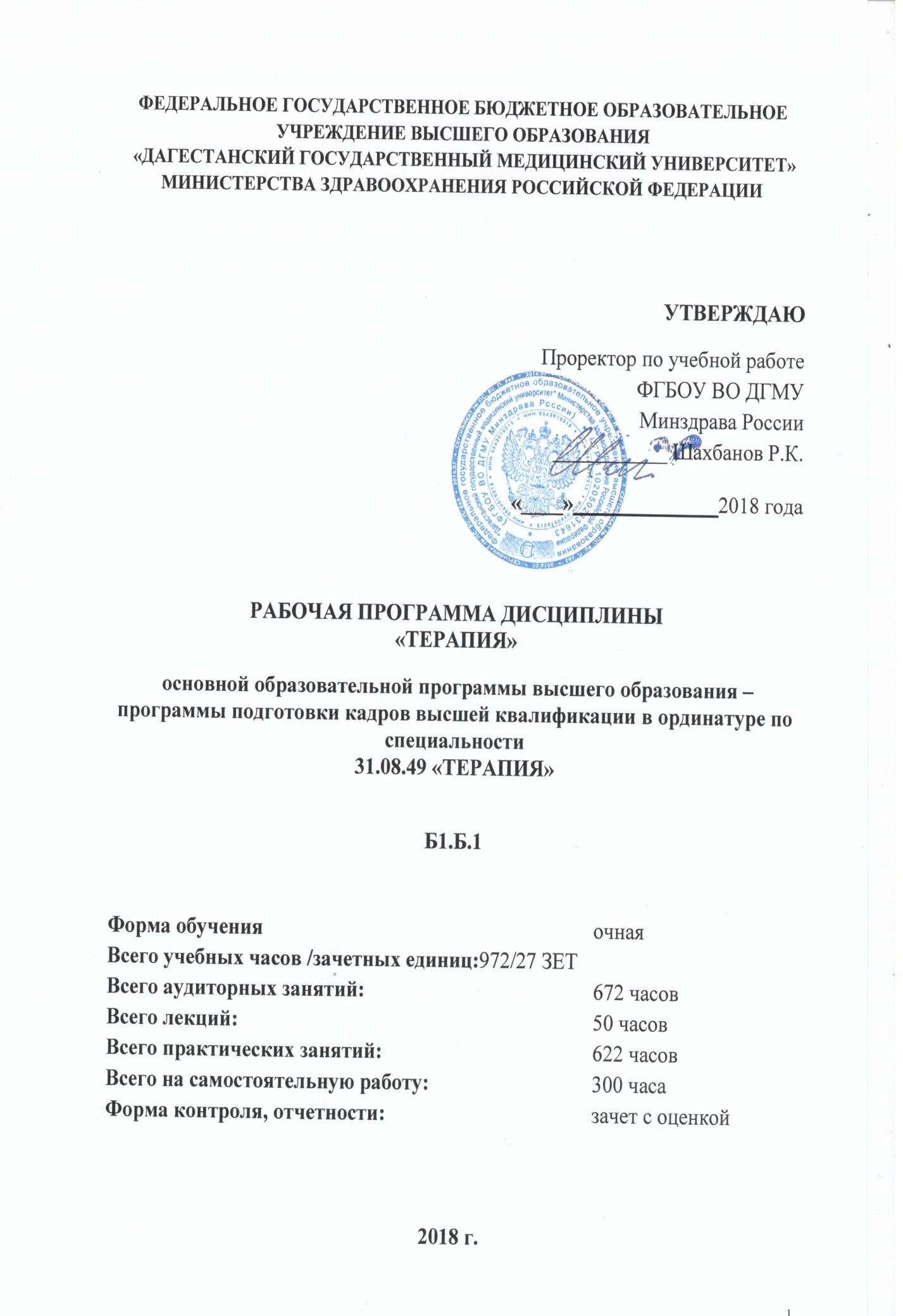 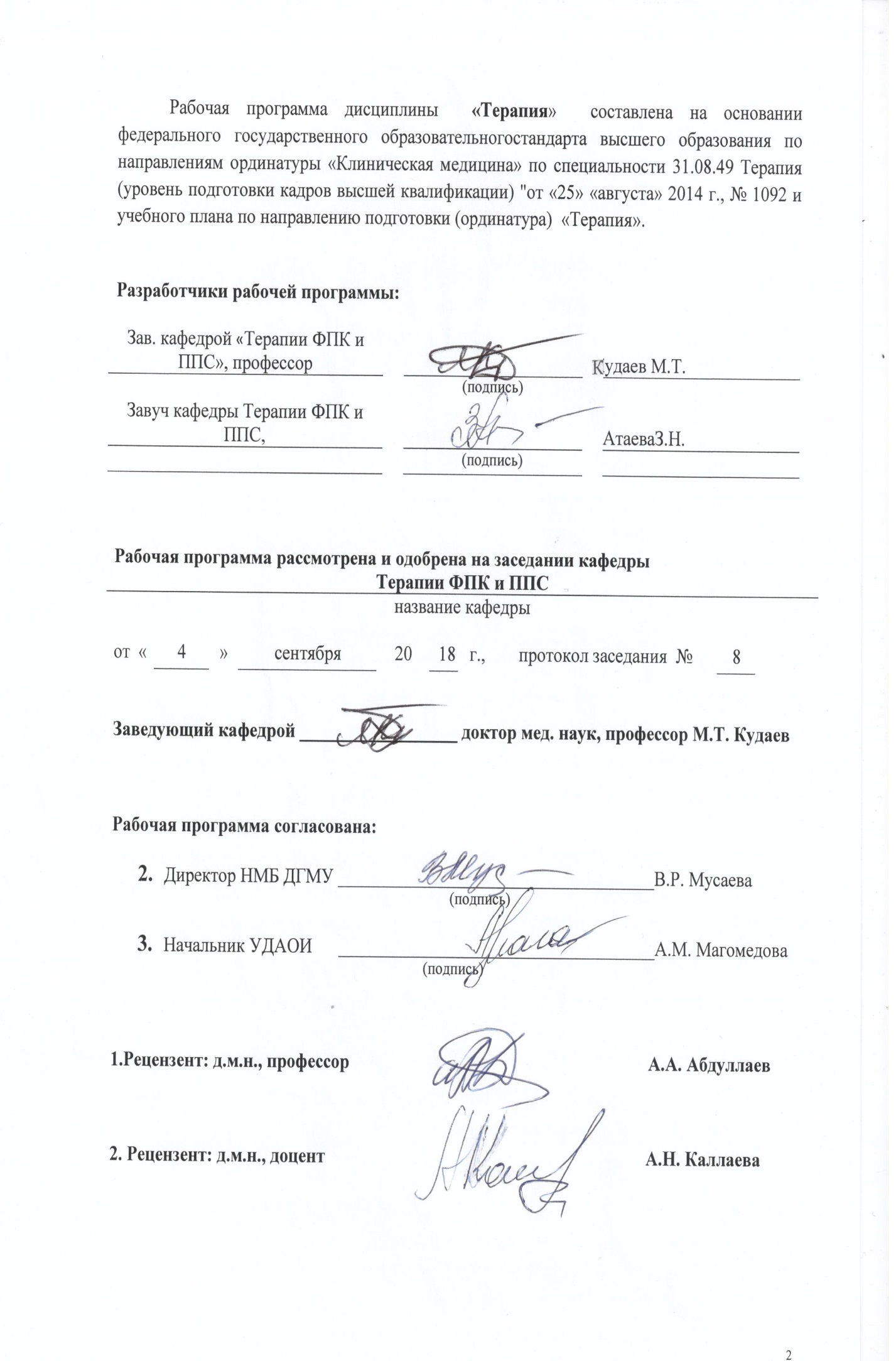 СОДЕРЖАНИЕ ХАРАКТЕРИСТИКА РАБОЧЕЙ ПРОГРАММЫ ДИСЦИПЛИНЫУРОВЕНЬ ФОРМИРОВАНИЯ КОМПЕТЕНЦИЙТРЕБОВАНИЯ К РЕЗУЛЬТАТАМ ОСВОЕНИЯ ДИСЦИПЛИНЫСТРУКТУРА И СОДЕРЖАНИЕ УЧЕБНОЙ ДИСЦИПЛИНЫТематический план дисциплиныСодержание разделов дисциплиныЛекции Практические и семинарские занятияСамостоятельная работаТекущий контроль успеваемости и промежуточная аттестация по результатам освоения дисциплиныУСЛОВИЯ РЕАЛИЗАЦИИ ДИСЦИПЛИНЫИнформационное обеспечение обученияМатериально-техническое обеспечениеКадровое обеспечениеПРИЛОЖЕНИЕФонд оценочных средствХарактеристика рабочей программы дисциплины. Дисциплина относится к базовой части ООП ВО ординатуры по специальности 31.08.49  «Терапия» Цель и задачи обучения:Цель:углубление теоретических знаний и повышение практической подготовки выпускников медицинского университета по специальности на базе знаний и умений по терапии, приобретенных в процессе обучения в ВУЗе до уровня, необходимого для их самостоятельной работы в качестве врачей-терапевтов участковых поликлиник, амбулаторий, МСЧ и ординаторов терапевтических отделений больниц.Задачи:получить или закрепить общие и специальные знания и умения в объеме требований квалификационной характеристики специалиста врача-терапевта, углубление и приобретение новых знаний по теоретическим вопросам внутренней патологии и ряду смежных дисциплин;совершенствование умений и навыков по основным методам клинического и лабораторно-инструментального обследования больных с заболеваниями внутренних органов и ряда смежных дисциплин;овладение диагностикой и дифференциальной диагностикой внутренних болезней;умение назначить и проводить индивидуализированное лечение заболеваний внутренних органов и ряда смежных дисциплин в соответствии с достижениями современной медицины;освоение методов реабилитации и профилактики заболеваний внутренних органов и ряда смежных дисциплин;знание основных законодательных актов по вопросам здравоохранения.умение решать перечисленные задачи в условиях обязательного медицинского страхования, знания медико-экономических стандартов и готовности к внутренней и внешней экспертизе своей деятельности;Выпускник ординатуры, успешно освоивший основную профессиональную образовательную программу высшего образования – программу подготовки кадров высшего образования по специальности 31.08.49 Терапия должен обладать следующими универсальными компетенциями (далее – УК): готовность к абстрактному мышлению, анализу, синтезу (УК-1); готовность    к    управлению    коллективом,    толерантно    воспринимать социальные, этнические, конфессиональные и культурные различия (УК-2); готовность  к  участию  в  педагогической  деятельности  по  программам среднего и высшего медицинского образования или среднего и высшего фармацевтического      образования,      а      также      по      дополнительным профессиональным программам для лиц, имеющих среднее профессиональное или высшее образование в порядке, установленном федеральным органом исполнительной власти, осуществляющим функции по выработке государственной политики и нормативно-правовому регулированию в сфере здравоохранения (УК-3)Выпускник  освоивший программу  ординатуры  должен  обладать  профессиональными компетенциями (далее – ПК):  профилактическая деятельность: готовность  к  осуществлению  комплекса  мероприятий,  направленных  на сохранение и укрепление здоровья и включающих в себя формирование здорового    образа    жизни,    предупреждение    возникновения    и    (или) распространения заболеваний, их раннюю диагностику, выявление причин и условий их возникновения и развития, а также направленных на устранение  вредного  влияния  на  здоровье  человека  факторов  среды  его обитания (ПК-1); готовность к проведению профилактических медицинских осмотров, диспансеризации и осуществлению диспансерного наблюдения за здоровыми и хроническими больными (ПК-2); готовность к проведению противоэпидемических мероприятий, организации защиты  населения  в  очагах  особо  опасных  инфекций,  при  ухудшении радиационной  обстановки,  стихийных  бедствиях  и  иных  чрезвычайных ситуациях (ПК-3); готовность   к   применению   социально-гигиенических   методик   сбора   и медико-статистического   анализа   информации   о   показателях   здоровья взрослых и подростков (ПК-4); диагностическая деятельность: готовность к определению у пациентов патологических состояний, симптомов, синдромов заболеваний, нозологических форм в соответствии с Международной статистической классификацией болезней и проблем, связанных со здоровьем (ПК-5); лечебная деятельность: готовность к ведению и лечению, нуждающихся в оказании терапевтической медицинской помощи (ПК-6); готовность к оказанию медицинской помощи при чрезвычайных ситуациях, в том числе участию в медицинской эвакуации (ПК-7); реабилитационная деятельность: готовность к применению природных лечебных факторов, лекарственной, немедикаментозной терапии и других методов у пациентов, нуждающихся в медицинской реабилитации и санаторно-курортном лечении (ПК-8); психолого-педагогическая деятельность: готовность  к  формированию  у  населения,  пациентов  и  членов  их  семей мотивации, направленной на сохранение и укрепление своего здоровья и здоровья окружающих (ПК-9); организационно-управленческая деятельность: готовность к применению основных принципов организации и управления в сфере  охраны   здоровья   граждан,   в   медицинских   организациях   и   их структурных подразделениях (ПК-10); готовность к участию в оценке качества оказания медицинской помощи с использованием основных медико-статистических показателей (ПК-11); готовность   к   организации   медицинской   помощи   при   чрезвычайных ситуациях, в том числе медицинской эвакуации (ПК-12). Уровень формирования компетенций 3. Требования к результатам освоения дисциплины В результате изучения дисциплин (разделов) ординатор обязанЗнать:Раздел  1: «Кардиология»- Клиническую симптоматику и патогенез основных заболеваний сердечно-сосудистой системы, их профилактику, диагностику и лечение, клиническую симптоматику пограничных состояний.- Основы фармакотерапии в клинике внутренних болезней: фармакодинамику и фармакокинетику основных групп лекарственных средств, используемых в кардиологии, осложнения, вызванные применением лекарств, методы их коррекции;- Основы немедикаментозной терапии, физиотерапии, лечебной физкультуры и врачебного контроля в кардиологии, показания и противопоказания к санаторно-курортному лечению;-  Принципы диетотерапии больных с заболеваниями сердечно-сосудистой системы;- Организацию службы интенсивной терапии и реанимации в кардиологии, оборудование палат интенсивной терапии и реанимации;-  МСЭ при заболеваниях сердечно-сосудистой системы;- Диспансерное наблюдение за больными с заболеваниями сердечно-сосудистой системы, проблемы профилактики;-  Формы и методы санитарно-просветительной работы;-  Классификацию основных кардиологических заболеваний по МКБ-10.Раздел  2 «Ревматология»-  Клиническую симптоматику и патогенез ревматических заболеваний у взрослых и детей, их профилактику, диагностику и лечение, клиническую симптоматику пограничных состояний.- Основы фармакотерапии в клинике внутренних болезней, фармакодинамику и фармакокинетику основных групп лекарственных средств, применяемых в ревматологии, осложнения, вызванные применением лекарств, методы их коррекции;-  Основы немедикаментозной терапии, физиотерапии, лечебной физкультуры и врачебного контроля при лечении ревматических заболеваний, показания и противопоказания к санаторно-курортному лечению;-  Принципы диетотерапии больных с ревматологическими заболеваниями;-  Организацию службы интенсивной терапии и реанимации в ревматологической практике;-  МСЭ при ревматических заболеваниях;- Диспансерное наблюдение больными ревматическими заболеваниями, проблемы профилактики;-  Формы и методы санитарно-просветительной работы;-   Классификацию основных ревматических заболеваний по МКБ-10.Раздел  3 «Пульмонология»- Клиническую симптоматику и патогенез основных заболеваний системы дыхания, их профилактику, диагностику и лечение, клиническую симптоматику пограничных состояний;- Основы фармакотерапии болезней системы дыхания, фармакодинамику и фармакокинетику основных групп лекарственных средств, осложнения, вызванные применением лекарств, методы их коррекции;- Основы немедикаментозной терапии, физиотерапии, лечебной физкультуры и врачебного контроля при заболеваниях системы дыхания, показания и противопоказания к санаторно-курортному лечению;- Основы рационального питания здоровых лиц, принципы диетотерапии при заболеваниях системы дыхания;- МСЭ при заболеваниях легких;- Диспансерное наблюдение за здоровыми и больными, проблемы профилактики;- Формы и методы санитарно-просветительной работы;- Классификацию основных заболеваний системы дыхания по МКБ-10.Раздел  4 «Гастроэнтерология»-  Клиническую симптоматику и патогенез основных заболеваний органов пищеварения, их профилактику, диагностику и лечение, клиническую симптоматику пограничных состояний;-  Основы фармакотерапии в клинике внутренних болезней, фармакодинамику и фармакокинетику основных групп лекарственных средств, используемых в гастроэнтерологии, осложнения, вызванные применением лекарств, методы их коррекции;-  Основы немедикаментозной терапии, физиотерапии, лечебной физкультуры и врачебного контроля в гастроэнтерологии, показания и противопоказания к санаторно-курортному лечению;-  Основы рационального питания здоровых лиц, принципы диетотерапии больных с заболеваниями органов пищеварения;-  МСЭ при заболеваниях органов пищеварения;  -  Диспансерное наблюдение за здоровыми и больными, проблемы профилактики;-  Формы и методы санитарно-просветительной работы;-  Классификацию основных заболеваний системы пищеварения по МКБ-10.Раздел  5 «Нефрология»- Клиническую симптоматику и патогенез основных заболеваний почек, их профилактику, диагностику и лечение, клиническую симптоматику пограничных состояний в терапевтической клинике;-  Основы фармакотерапии в клинике внутренних болезней, фармакодинамику и фармакокинетику основных групп лекарственных средств, используемых при лечении заболеваний почек, осложнения, вызванные применением лекарств, методы их коррекции;- Основы немедикаментозной терапии, физиотерапии, лечебной физкультуры и врачебного контроля за пациентами с заболеваниями почек, показания и противопоказания к санаторно-курортному лечению;-  Принципы диетотерапии больных с заболеваниями почек;-  МСЭ при внутренних болезнях;  -  Формы и методы санитарно-просветительной работы;-  Классификацию основных заболеваний мочевыделительной системы по МКБ-10.Раздел  6 «Гематология»-  Клиническую симптоматику и патогенез основных заболеваний системы кроветворения, их профилактику, диагностику и лечение, клиническую симптоматику пограничных состояний в терапевтической клинике;-  Основы фармакотерапии в клинике внутренних болезней, фармакодинамику и фармакокинетику основных групп лекарственных средств, используемых при лечении болезней органов кроветворения, осложнения, вызванные применением лекарств, методы их коррекции;-  Основы иммунобиологии и реактивности организма;-  Принципы диетотерапии больных заболеваниями системы кроветворения;-  МСЭ при болезнях системы кроветворения;-  Формы и методы санитарно-просветительной работы;-  Классификацию основных  заболеваний системы кроветворения по МКБ-10.Раздел  7 «Эндокринология»- Клиническую симптоматику и патогенез основных заболеваний эндокринной системы, их профилактику, диагностику и лечение, клиническую симптоматику пограничных состояний в терапевтической клинике;- Основы фармакотерапии в клинике внутренних болезней, фармакодинамику и фармакокинетику основных групп лекарственных средств, используемых при лечении заболеваний эндокринной системы, осложнения, вызванные применением лекарств, методы их коррекции;- Основы немедикаментозной терапии, физиотерапии, лечебной физкультуры и врачебного контроля при лечении заболеваний эндокринной системы, показания и противопоказания к санаторно-курортному лечению;- Принципы диетотерапии  у пациентов с заболеваниями эндокринной системы;- Организацию службы интенсивной терапии и реанимации в эндокринологии, оборудование палат интенсивной терапии и реанимации;-  МСЭ при болезнях эндокринной системы;  -  Формы и методы санитарно-просветительной работы;-  Классификацию основных  заболеваний эндокринной системы по МКБ-10.Уметь:Раздел  1: «Кардиология»- Провести полное клиническое обследование больного по всем органам и системам, включая сердечно-сосудистую систему: анамнез; осмотр; перкуссия; пальпация; аускультация;-  Определять признаки клинической и биологической смерти;-  Выполнить:  запись ЭКГ;  -  Выполнить подготовку пациента к проведению рентгенологических исследований;-Выполнить диагностические процедуры:определение группы крови, резус-фактора;- Выполнить лечебные процедуры; переливание крови и её компонентов; закрытый массаж сердца, искусственную вентиляцию легких «рот в рот»; электроимпульсную терапию;-  Оказать первую врачебная помощь при неотложных состояниях:обморок; гипертонический криз; стенокардия; инфаркт миокарда; отек легких; тромбоэмболия легочной артерии; шок (кардиогенный, анафилактический); пароксизмальные нарушения ритма и проводимости; приступ Морганьи-Эдемса-Стокса;-  Установить диагноз и провести необходимое лечение при заболеваниях сердечно-сосудистой системы: ишемическая болезнь сердца, инфаркт миокарда и его осложнения (аневризма сердца и др.); гипертоническая болезнь и симптоматические артериальные гипертонии; миокардиты; инфекционные эндокардиты; перикардиты; врожденные пороки сердца (открытый артериальный проток, дефекты перегородки сердца, коарктация аорты, синдром Эйзенменгера); нейроциркуляторная дистония; миокардиодистрофии (алкогольная, тонзиллогенная,вегетативно-дисгормональная);кардиомиопатии; нарушения сердечного ритма и проводимости; острая и хроническая сердечная недостаточность;-  Заполнять клиническую историю болезни, подготовить выписку из истории болезни;- Заполнить и вести медицинскую документацию в поликлинике: амбулаторную карту Ф-025; статистический талон Ф-025/у; лист нетрудоспособности; направление на госпитализацию Ф-28; санаторно-курортную карту Ф-072/у и другие;-  Выписывать рецепты: льготные, на наркотические и наркосодержащие препараты;-  Решать вопросы медико-социальной экспертизы: заполнять направление на МСЭ, выносить обоснованное решение о состоянии трудоспособности, участвовать в составлении индивидуальной программы реабилитационных мероприятий по профилактике инвалидности;-Организовать диспансеризацию на участке, проводить анализ заболеваемости с временной утратой трудоспособности. Раздел  2: «Ревматология»- Провести клиническое обследование больного: по всем органам и системам: анамнез; осмотр;  перкуссия; пальпация; аускультация; включая исследования суставов;-  Подготовить пациента к проведению рентгенологических исследований;-  Оказать первую врачебная помощь при неотложных состояниях: обморок; гипертонический криз; стенокардия; инфаркт миокарда; отек легких; тромбоэмболия легочной артерии;-  Установить диагноз и провести необходимое лечение при ревматических болезнях: ревматическая лихорадка; ревматическая болезнь сердца; ревматоидный артрит; анкилозирующий спондилоартрит (болезнь Бехтерева); болезнь Рейтера; реактивные артриты; остеохондроз позвоночника; первично деформирующий остеоартроз; псориатический артрит; подагра; диффузные заболевания соединительной ткани (системная красная волчанка, склеродермия, дерматомиозит, узелковый периартрит); - Заполнить и вести клиническую историю болезни пациента с ревматическим заболеванием, подготовить выписку из истории болезни;- Заполнить и вести медицинскую документацию в поликлинике: амбулаторную карту Ф-025; статистический талон Ф-025/у; лист нетрудоспособности; направление на госпитализацию Ф-28; санаторно-курортную карту Ф-072/у и другие;- Выписывать рецепты: льготные, на наркотические и наркосодержащие препараты;- Решать вопросы медико-социальной экспертизы: заполнять направление на МСЭ, выносить обоснованное решение о состоянии трудоспособности, участвовать в составлении индивидуальной программы реабилитационных мероприятий по профилактике инвалидности;-Организовать диспансеризацию на участке, проводить анализ заболеваемости с временной утратой трудоспособности.Раздел  3: «Пульмонология»- Провести клиническое обследование больного: по всем органам и системам: анамнез; осмотр;  перкуссия; пальпация; аускультация; включая исследование дыхательной системы;- Определять признаки клинической и биологической смерти;- Выполнить диагностические процедуры: определение группы крови, резус-фактора, плевральную пункцию, туберкулиновые пробы; определение степени кровопотери по гемоглобину и гематокриту;- Выполнить лечебные процедуры:  массаж сердца, искусственную вентиляцию легких «рот в рот», переливание крови и её компонентов;- Провести спирографию; - Подготовить пациента к проведению рентгенологических исследований; - Оказать первую врачебная помощь при неотложных состояниях: отек легких; тромбоэмболия легочной артерии;приступ бронхиальной астмы, астматический статус; острая дыхательная недостаточность; легочное кровотечение; острые аллергические реакции;- Установить диагноз и провести необходимое лечение при: болезнях органов дыхания (бронхит (острый, хронический); пневмония (острая, затяжная, хроническая); бронхоэктатическая болезнь, ателектаз легкого, абсцесс и гангрена легкого; бронхиальная астма; сухой и экссудативный плеврит; спонтанный пневмоторакс, гидроторакс, пиопневмоторакс; эмфизема легких; дыхательная недостаточность; легочное сердце (острое, подострое, хроническое); туберкулез легкого, плевриты; рак легкого; профессиональные заболевания легких; - Провести необходимые противоэпидемические мероприятия при выявлении инфекционного больного;- Заполнить и вести клиническую историю болезни, выписку из истории болезни;- Заполнить и вести медицинскую документацию в поликлинике: амбулаторную карту Ф-025; статистический талон Ф-025/у; лист нетрудоспособности; направление на госпитализацию Ф-28; санаторно-курортную карту Ф-072/у и другие;- Выписывать рецепты: льготные, на наркотические и наркосодержащие препараты;- Решать вопросы медико-социальной экспертизы: заполнять направление на МСЭ, выносить обоснованное решение о состоянии трудоспособности, участвовать в составлении индивидуальной программы реабилитационных мероприятий по профилактике инвалидности;-Организовать диспансеризацию на участке, проводить анализ заболеваемости с временной утратой трудоспособности. Раздел  4 «Гастроэнтерология»-  Провести клиническое обследование больного: по всем органам и системам: анамнез; осмотр;  перкуссия; пальпация; аускультация; включая исследование пищеварительной системы;-  Подготовить пациента к проведению рентгенологических исследований при основных заболеваниях желудочно-кишечного тракта;-  Выполнить   диагностические процедуры: определение группы крови, резус-фактора, промывание желудка через зонд; дуоденальное зондирование; абдоминальная пункция; клизмы (очистительная, лечебная);  пальцевое исследование прямой кишки; -  Выполнить лечебные процедуры: переливание крови и её компонентов;-  Определять степень кровопотери по гемоглобину и гематокриту;-  Оказать первую врачебная помощь при неотложных состояниях: желудочно-кишечное кровотечение; острые заболевания органов брюшной полости; синдром дегидратации;- Установить диагноз и провести необходимое лечение при: болезнях органов пищеварения (заболевания пищевода (дискинезия, ахалазия пищевода, эзофагит, пептическая язва, рак пищевода); острый и хронический гастриты; язвенная болезнь желудка и 12-ти перстной кишки; постгастрорезекционные расстройства; хронический энтерит и колит; острый и хронический панкреатит; дискинезия желчных путей, острый и хронический холецистит, холангит, рак печени и желчного пузыря; острый и хронический гепатиты, гепатозы, цирроз печени, печеночная недостаточность; рак желудка; рак кишечника);- Провести необходимые противоэпидемические мероприятия при выявлении инфекционного больного;-  Заполнить и вести клиническую историю болезни, выписку из истории болезни;-  Заполнить и вести медицинскую документацию в поликлинике: амбулаторную карту Ф-025; статистический талон Ф-025/у; лист нетрудоспособности; направление на госпитализацию Ф-28; санаторно-курортную карту Ф-072/у и другие;-  Выписывать рецепты: льготные, на наркотические и наркосодержащие препараты;-  Решать вопросы медико-социальной экспертизы: заполнять направление на МСЭ, выносить обоснованное решение о состоянии трудоспособности, участвовать в составлении индивидуальной программы реабилитационных мероприятий по профилактике инвалидности;-  Организовать диспансеризацию на участке, проводить анализ заболеваемости с временной утратой трудоспособности.Раздел  5 «Нефрология»-  Провести клиническое обследование больного: по всем органам и системам: анамнез; осмотр;  перкуссия; пальпация; аускультация; включая исследование мочевыделительной системы;- Подготовить пациента к проведению рентгенологических исследований при основных заболеваниях почек;- Выполнить лечебные и диагностические процедуры: определение группы крови, резус-фактора, пальпаторное исследование внутриглазного давления; катетеризация мочевого пузыря;- Выполнить лечебные и диагностические процедуры: переливание крови и её компонентов;- Определять показания к применению экстракорпоральной детоксикации крови (гемодиализ, гемосорбция, плазмаферез);-  Оказать первую врачебная помощь при неотложных состояниях: гипертонический криз; отек легких; почечная колика;  ОНМК; острые заболевания органов брюшной полости; синдром дегидратации; - Установить диагноз и провести необходимое лечение при болезнях мочевыделительной системы(гломерулонефрит (острый и хронический); пиелонефрит (острый и хронический); почечная гипертония; нефротический синдром; амилоидоз; почечнокаменная болезнь; острая и хроническая почечная недостаточность; рак почки; цистит;уретрит);-  Заполнить и вести клиническую историю болезни, выписку из истории болезни;-  Заполнить и вести медицинскую документацию в поликлинике: амбулаторную карту Ф-025; статистический талон Ф-025/у; лист нетрудоспособности; направление на госпитализацию Ф-28; санаторно-курортную карту Ф-072/у и другие;-  Выписывать рецепты: льготные, на наркотические и наркосодержащие препараты;-  Решать вопросы медико-социальной экспертизы: заполнять направление на МСЭ, выносить обоснованное решение о состоянии трудоспособности, участвовать в составлении индивидуальной программы реабилитационных мероприятий по профилактике инвалидности;-  Организовать диспансеризацию на участке, проводить анализ заболеваемости с временной утратой трудоспособности.Раздел  6 «Гематология»- Провести клиническое обследование больного: по всем органам и системам: анамнез; осмотр;  перкуссия; пальпация; аускультация; включая исследование системы кроветворения;- Провести клиническое обследование центральной и периферической нервной системы (состояние сознания, двигательная и чувствительная сфера, оболочечные симптомы); полости рта; кожных покровов;  периферического кровообращения; лимфатических узлов;- Определять признаки клинической и биологической смерти;- Подготовить пациента к проведению рентгенологических исследований позвоночника, черепа;- Выполнить диагностические процедуры: определение группы крови, резус-фактора, промывание желудка через зонд; плевральная пункция; абдоминальная пункция; клизмы (очистительная, лечебная); стернальная пункция; пальцевое исследование прямой кишки; - Выполнить лечебные процедуры: передняя тампонада носа, переливание крови и её компонентов, остановка наружного и внутреннего кровотечения;- Определить степень кровопотери по гемоглобину и гематокриту;- Оказать первую врачебная помощь при неотложных состояниях: обморок; тромбоэмболия легочной артерии; легочное кровотечение; кома анемическая, мозговая, неясная; острые аллергические реакции; ОНМК; психомоторное возбуждение различного генеза;- Установить диагноз и провести необходимое лечение при болезнях системы кроветворения (железодефицитная, постгеморрагическая, В12- и фолиеводефицитная анемия; острый лейкоз, хронический миелолейкоз, хронический лимфолейкоз; миеломная болезнь; лимфогранулематоз, агранулоцитоз; геморрагические диатезы; ДВС-синдром);- Заполнить и вести клиническую историю болезни, выписку из истории болезни;- Заполнить и вести медицинскую документацию в поликлинике: амбулаторную карту Ф-025; статистический талон Ф-025/у; лист нетрудоспособности; направление на госпитализацию Ф-28; санаторно-курортную карту Ф-072/у и другие;-Выписывать рецепты: льготные, на наркотические и наркосодержащие препараты;-  Решать вопросы медико-социальной экспертизы: заполнять направление на МСЭ, выносить обоснованное решение о состоянии трудоспособности, участвовать в составлении индивидуальной программы реабилитационных мероприятий по профилактике инвалидности;- Организовать диспансеризацию на участке, проводить анализ заболеваемости с временной утратой трудоспособности. Раздел  7 «Эндокринология»-  Провести клиническое обследование больного: по всем органам и системам: анамнез; осмотр;  перкуссия; пальпация; аускультация; включая исследование эндокринной системы;- Выполнить диагностические процедуры: определение уровня глюкозы крови экспресс-методом;-  Провести исследования глазного дна;- Оказать первую врачебная помощь при неотложных состояниях: кома гипергликемическая, гипогликемическая;- Установить диагноз и провести необходимое лечение при болезнях эндокринной системы(сахарный диабет; тиреоидит, диффузно-токсический зоб, гипотиреоз; болезни гипофизарно-надпочечниковой системы (болезнь Иценко-Кушинга, акромегалия, феохромоцитома); ожирение);- Заполнить и вести клиническую историю болезни, выписку из истории болезни;- Заполнить и вести медицинскую документацию в поликлинике: амбулаторную карту Ф-025; статистический талон Ф-025/у; лист нетрудоспособности; направление на госпитализацию Ф-28; санаторно-курортную карту Ф-072/у и другие.-  Выписывать рецепты: льготные, на наркотические и наркосодержащие препараты.-  Решать вопросы медико-социальной экспертизы: заполнять направление на МСЭ, выносить обоснованное решение о состоянии трудоспособности, участвовать в составлении индивидуальной программы реабилитационных мероприятий по профилактике инвалидности.- Организовать диспансеризацию на участке, проводить анализ заболеваемости с временной утратой трудоспособности. Владеть:Раздел  1: «Кардиология»- Провести оценку лабораторных и инструментальных исследований: оценка клинических анализов крови, мочи, плевральной и асцитической жидкости, биохимических анализов крови; время свертываемости, время кровотечения, протромбиновый индекс, МНО, АЧТВ; показателей электролитного и кислотно-щелочного баланса крови;- Оценить результаты специальных исследований:  ЭХО- и допплерокардиографии;  УЗИ органов брюшной полости, почек; проб с физической нагрузкой; ЭКГ, суточного ЭКГ-мониторирования; коронаро- и артериографии; исследований основных показателей гемодинамики (ОЦК, ЦВД, УО, МО, ФВ, ОПС);- Провести анализ  рентгенограмм при основных заболеваниях сердечно-сосудистой системы.  Раздел  2: «Ревматология»-  Провести оценку лабораторных и инструментальных исследований: оценка клинических анализов крови, мочи, кала, мокроты, плевральной и асцитической жидкости;- Провести оценку биохимических анализов крови; - Провести оценку времени свертываемости, времени кровотечения, ПТИ, МНО, АЧТВ; - Провести оценку показателей электролитного и кислотно-щелочного баланса крови; - Провести оценку результатов серологического исследования (РА, РСК, РНГА, РТГА), антигенов гепатита; - Провести оценку результатов анализа мочи (проба Нечипоренко, проба Зимницкого); пробу Реберга; - Провести оценку посева мочи и крови; - Провести оценку гликемического профиля; - Провести оценку данных иммунохимического исследования (иммуноглобулины).Раздел  3: «Пульмонология»-  Провести оценку лабораторных и инструментальных исследований: оценка клинических анализов крови, мочи, мокроты, плевральной и асцитической жидкости, биохимических анализов крови.-  Провести оценку биохимических анализов крови; -  Провести оценку времени свертываемости, времени кровотечения, ПТИ, МНО, АЧТВ; - Провести оценку данных исследования основных показателей гемодинамики (ОЦК, ЦВД, УО, МО, ФВ, ОПС).-  Провести оценку показателей электролитного и кислотно-щелочного баланса крови; -  Провести оценку посева крови; мокроты;-  Провести оценку данных аллергологического исследования;-  Провести оценку гликемического профиля; -  Провести оценку данных иммунохимического исследования (иммуноглобулины);-  Провести анализ рентгенограмм при основных заболеваниях системы дыхания;- Оценить результаты специальных исследований: спирографии, пульсоксиметрии;     функции внешнего дыхания; бронхоскопического; компьютерной томографии; УЗИ органов брюшной полости, почек.Раздел  4: «Гастроэнтерология»-   Провести оценку лабораторных и инструментальных исследований:оценку клинических анализов крови, мочи, кала, асцитической жидкости, биохимических анализов крови, желудочного и дуоденального сока.-  Провести оценку биохимических анализов крови; -  Провести оценку времени свертываемости, времени кровотечения, ПТИ, МНО, АЧТВ; - Провести оценку данных исследования основных показателей гемодинамики (ОЦК, ЦВД, УО, МО, ФВ, ОПС);-   Провести оценку показателей электролитного и кислотно-щелочного баланса крови; -  Провести оценку результатов серологического исследования (РА, РСК, РНГА, РТГА), антигенов гепатита;-  Провести оценку провести анализ рентгенограмм при основных заболеваниях желудочно-кишечного тракта;-  Провести оценку специальных исследований: эндоскопического (ЭГДС, колоноскопия, ректороманоскопия); компьютерной томографии; УЗИ органов брюшной полости, биопсии печени,  магнитно-резонансной томографии.Раздел  5: «Нефрология»-  Провести оценку лабораторных и инструментальных исследований:-  Провести оценку клинических анализов крови, мочи, асцитической жидкости, биохимических анализов крови;-  Провести оценку биохимических анализов крови; -  Провести оценку времени свертываемости, времени кровотечения, ПТИ, МНО, АЧТВ; - Провести оценку данных исследования основных показателей гемодинамики (ОЦК, ЦВД, УО, МО, ФВ, ОПС);-  Провести оценку показателей электролитного и кислотно-щелочного баланса крови; -  Провести оценку анализов мочи (проба Нечипоренко, проба Зимницкого);-  Провести оценку посевов мочи и крови;-  Провести оценку   данных иммунохимического исследования (иммуноглобулины);-  Провести анализ рентгенограмм при   основных заболеваниях почек;-  Оценить результаты специальных исследований: УЗИ органов брюшной полости, почек; биопсии почек;Раздел  6: «Гематология»-  Провести оценку лабораторных и инструментальных исследований:-  Провести оценку клинических анализов крови, мочи, кала, асцитической жидкости, биохимических анализов крови;-  Провести оценку биохимических анализов крови; -  Провести оценку времени свертываемости, времени кровотечения, ПТИ, МНО, АЧТВ; - Провести оценку данных исследования основных показателей гемодинамики (ОЦК, ЦВД, УО, МО, ФВ, ОПС);-  Провести оценку показателей электролитного и кислотно-щелочного баланса крови;          -  Провести оценку анализов мочи (проба Нечипоренко, проба Зимницкого); пробу Реберга;-  Провести оценку серологического исследования (РА, РСК, РНГА, РТГА), антигенов гепатита.-  Провести оценку посева мочи и крови;-  Провести оценку гликемического профиля;-  Провести оценку миелограммы;-  Провести оценку данных аллергологического исследования;-  Провести оценку данных иммунохимического исследования (иммуноглобулины);-  Провести оценку рентгенограмм позвоночника, черепа;-  Оценить результаты специальных исследований: компьютерной томографии; УЗИ органов брюшной полости, почек; биопсии лимфатических узлов, печени, почек; магнитно-резонансной томографии.Раздел  7: «Эндокринология»-  Провести оценку лабораторных и инструментальных исследований:-  Провести оценку клинических анализов крови, мочи, кала, асцитической жидкости;-  Провести оценку биохимических анализов крови; -  Провести оценку времени свертываемости, времени кровотечения, ПТИ, МНО, АЧТВ; - Провести оценку данных исследования основных показателей гемодинамики (ОЦК, ЦВД, УО, МО, ФВ, ОПС);-  Провести и оценить: анализ мочи (проба Нечипоренко, проба Зимницкого); пробу Реберга;-   Оценить гликемический профиль; тест толерантности к глюкозе; ацидотест;-  Оценить результаты гормональных исследований крови (ТТГ, Т3, Т4, катехоламины, ренин, альдостерон);- Оценить результаты специальных исследований: УЗИ органов щитовидной железы, брюшной полости, почек, надпочечников.Структура и содержание учебной дисциплины 4.1. Тематический план дисциплины4.1.1. Объем учебной дисциплины и виды учебной работы  Общая трудоемкость дисциплины составляет 27 зачетных единиц (972 часа). 4.2. Содержание разделов дисциплиныТребования к результатам освоения дисциплины5. УСЛОВИЯ РЕАЛИЗАЦИИ ДИСЦИПЛИНЫ5.1.  ПЕРЕЧЕНЬ ОСНОВНОЙ И ДОПОЛНИТЕЛЬНОЙ ЛИТЕРАТУРЫ, НЕОБХОДИМОЙ ДЛЯ ОСВОЕНИЯ ДИСЦИПЛИНЫа) Основная литература:Басанова Ц.А. Медицинская экспертиза трудоспособности. – Медпресс, 2006. – 766 с.Внутренние болезни: руководство к практическим занятиям по госпитальной терапии: учеб.пособие / В. Г. Ананченко [и др.]; под ред. Л. И. Дворецкого. – М.: ГЭОТАР-Медиа, 2010. – 456 с.: ил.Воробьев А.И. Руководство по гематологии в 3-з т..- М,: Ньюдиамед, 2005.Гастроэнтерология. Клинические рекомендации /под ред. В.Т. Ивашкина. – М.: ГЭОТАР-Медиа, 2006. – 208 с.Диагноз при сердечно-сосудистых заболеваниях. Формулировка, классификация: практическое руководство / Под.ред. И.Н. Денисова, С.Г. Гороховой – М.: ГЭОТАР-Медиа, 2006. – 96 с.Ивашкин В.Т. Рациональная фармакотерапия заболеваний органов пищеварения (compendium) – Литтера, 2006. – 250 с.Схемы лечения. Гастроэнтерология / под ред. В.Т. Ивашкина, Т.Л. Лапиной. – М.: Литтерра, 2006. – 160 с.Клинические рекомендации. Кардиология / под ред. Ю.Н. Беленкова, Р.Г. Оганова. – М.: ГЭОТАР-Медиа, 2009. – 912 с.Клинические рекомендации. Аллергология / под ред. Р.М. Хаитова, Н.И. Ильина – М.: ГЭОТАР-Медиа, 2006. – 240 с.Клинические рекомендации. Пульмонология / под ред. А.Г. Чучалина – М.: ГЭОТАР-Медиа, 2008. – 240 с.Клинические рекомендации. Гастроэнтерология / под ред. В.Т. Ивашкина – М.: ГЭОТАР-Медиа, 2008. – 208 с.Клинические рекомендации. Стандарты ведения больных. Вып 2-й. / Под ред. А.А. Баранова, Ю.Н. Беленкова – М.: ГЭОТАР-Медиа, 2008. – 1376 с.Клинические рекомендации. Эндокринология / под ред. И.И. Дедова, Г.А. Мельниченко – М.: ГЭОТАР-Медиа, 2009. – 304 с.Консультант врача. Амбулаторно-поликлиническая терапия. Общая врачебная практика / под ред. А.А. Баранова, И.Н. Денисова, А.Г. Чучалина – CD.Консультант врача. Дополнительное лекарственное обеспечение / под ред. А.А. Баранова, Ю.Н. Беленкова, Е.И. Гусева и др. – CD.Кукес В.Г. и др. Врачебные методы диагностики (осмотр, пальпация, перкуссия, аускультация) – М.: ГЭОТАР-Медиа, 2006. – 720 с.Кушаковский М.С. Аритмии сердца: Руководство для врачей/СПб.: ООО «Издательство Фолиант», 2004. – 672 с.Методы диагностики сердечно-сосудистых заболеваний / Под ред. Ю.Н. Беленкова, С.К. Тернового – М.: ГЭОТАР-Медиа, 2007. – 960 с.Моисеев В.С. Внутренние болезни с основами доказательной медицины и клинической фармакологией. / Руководство для врачей.- М.: ГЭОТАР-Медиа, 2008. – 832 с.Мурашко В.В., Струтынский А.В. Электрокардиограмма: анализ и интерпретация. – Медпресс, 2006. – 224 с.Мухин Н.А. Руководство по нефрологии – М.: ГЭОТАР-Медиа, 2007. – 820 с.Национальные клинические рекомендации. Сборник /Под ред. Р.Г. Оганова.- 3-е издание.- М.: «Силицея-Полиграф», 2010.- 592 с.Национальное руководство. Эндокринология. /Под ред. И.И. Дедова, Г.А. Мельниченко.- М.: ГЭОТАР-Медиа, 2008. – 1072 с.Национальное руководство. Кардиология. /Под ред. Р.Г. Оганова, Ю.Н Беленкова.- М.: ГЭОТАР-Медиа, 2008. – 1232 с.Национальное руководство. Пульмонология. /Под ред. А.Г. Чучалина.- М.: ГЭОТАР-Медиа, 2009. – 960 с.Национальное руководство. Ревматология. /Под ред. Е.Л. Насоновой, В.А. Насонова.- М.: ГЭОТАР-Медиа, 2008. – 720 с.Национальное руководство. Гастроэнтерология. /Под ред. В.Т. Ивашкина, Т.Л. Лапиной.- М.: ГЭОТАР-Медиа, 2012. – 480 с.Национальное руководство. Нефрология. /Под ред. Н.А. Мухина.- М.: ГЭОТАР-Медиа, 2009. – 720 с.Национальное руководство. Интенсивная терапия. /Под ред. Б.Р. Гельфанд, А.И. Салтанов.- М.: ГЭОТАР-Медиа, 2009.  1-й том - 956 с., 2-й том 784 с.Назаренко Г.И. Клиническая оценка результатов лабораторных исследований. – АМЛ, 2006. – 544 с.Насонова В.А., Насонов Е.Л., Алекперов и др. Рациональная фармакотерапия ревматических заболеваний: руководство для практикующих врачей / под общ.ред. В.А. Насоновой, Е.Л.Насонова. – М.: Литтерра, 2003. – 507 с.Неотложная помощь в терапии и кардиологии: учеб. пособие / Под ред. Ю.И. Гринштейна. - М.: ГЭОТАР-Медиа, 2008. – 224 с.Орлов В.Н.  Руководство по электрокардиографии. – 2002.От симптома к диагнозу. / Руководство для врачей.- Пер. с англ. /С.Стерн, А.сайфу, Д.Олткорн.- М.: ГЭОТАР-Медиа, 2008. – 816 с.Планы ведения больных / Под ред. Е.И. Полубенцевой – М.: ГЭОТАР-Медиа, 2007. – 176 с.Ревматология. Клинические рекомендации / под ред. Е.Л. Насонова. – М.: ГЭОТАР-Медиа, 2007. – 288 с.Российский терапевтический справочник / под ред. А.Г. Чучалина – М.: ГЭОТАР-Медиа, 2007. – 880 с.Руководство по амбулаторно-поликлинической кардиологии / Под ред. Ю.Н. Беленкова, Р.Г. Оганова - М.: ГЭОТАР-Медиа, 2006. – 416 с.Руководство по амбулаторно-поликлинической инструментальной диагностике / Под ред. С.К. Тернового - М.: ГЭОТАР-Медиа, 2008. – 752 с.Руководство по геронтологии и гериатрии: в 4-х т. / Под ред. В.Н. Ярыгина, А.С. Мелентьева - М.: ГЭОТАР-Медиа, 2008.Руководство по клиническому обследованию больного / Под ред. А.А. Баранова, И.Н. Денисова и др. - М.: ГЭОТАР-Медиа, 2006. – 648 с.Руководство по медицинской профилактике / Под ред. Р.Г. Оганова, Р.А. Хальфина - М.: ГЭОТАР-Медиа, 2006. – 464 с.Руководство по первичной медико-санитарной помощи / Под ред. А.А. Баранова, И.Н. Денисова, А.Г. Чучалина - М.: ГЭОТАР-Медиа, 2006. – 1584 с.Руководство по рациональному использованию лекарственных средств / Под ред. А.Г. Чучалина, Ю.Б. Белоусова, Р.У. Хабриева, Л.Е. Зиганшиной - М.: ГЭОТАР-Медиа, 2006. – 768 с.Руководство по инструментальным методам диагностики. /Под ред. С.К.Тернового/. М,: ГЭОТАРМедиа. 2007. - 900 с.Руководство по лабораторным методам диагностики / Под ред. А.А. Кишкун.- М.: ГЭОТАР-Медиа, 2007.- 800с.Савченко В.П., Савченко Т.В. Терапия критических состояний. Стратегия и тактика/М.: ИД «Граница», 2004. – 320 с.Харкевич, Д. А. Фармакология: учебник / Д. А. Харкевич. – 10-е изд., испр., перераб. и доп. – М.: ГЭОТАР-Медиа, 2010. – 752 с.: ил.Федеральное руководство по использованию лекарственных средств (формулярная система). Вып. Х- / под ред. А.Г. Чучалина. – М.: «Эхо», 2009, – 896 с.Циммерман Я.С. Клиническая гастроэнтерология. М.: ГЭОТАР-Медиа, 2009. – 416 с.б) Дополнительная литература:Абдулкадыров К.Н. Клиническая гематология.- Питер, 2006.- 448 с.Балаболкин М.И. «Эндокринология». М., 1998.- 416 с.Бартлет Антимикробная терапия. Карманный справочник. – Практика, 2007. –500 с.Баталина М.В., Копылова Н.В., Копылов В.Ю., Столповских Т.И. Легочная гипертензия (информационное письмо). – Оренбург. – 2011. – 24 с.Бондаренко В.М., Мацулевич Т.В. Дисбактериоз кишечника как клинико-лабораторный синдром: современное состояние проблемы/М.: ГЭОТАР-Медиа, 2007. – 304 с.Бешенцева И.М., Приходько Л.Л., Чумак Е.Н., Мынгалова Н.С. Эозинофилия в практике врача (информационное письмо). – Оренбург. – 2007. – 13 с.Галин П.Ю., Вознюк О.А. Тревожные и депрессивные расстройства у больных с нарушениями ритма сердца и возможности их медикаментозной коррекции (информационное письмо). – Оренбург. – 2008. – 24 с.Галин П.Ю., Губанова Т.Г. QT-каналопатии. Руководство для врачей.- Оренбург, 2010.- 67 с.Галин П.Ю., Губанова Т.Г. Гипотонические и синкопальные состояния в общеврачебной практике. Учебное пособие.- Оренбург, 2012.- 132 с.Гусев Е.И., Никифоров А.С. Неврологические симптомы, синдромы и болезни. Энциклопедический справочник. – М.: ГЭОТАР-Медиа, 2006. – 1184 с.Демин В.В. Клиническое руководство по внутрисосудистому ультразвуковому исследованию. – Оренбург. – 2005. – 400 с.Земляницина М.В., Галин П.Ю., Еров Н.К., Мирончев О.В., Винькова Е.М. Хроническая болезнь почек: диагностика, лечение и профилактика (учебное пособие РИС). – Оренбург. – 2012. – 78 с.Золотарева Г.Н. Влияние споробактерина на атерогенные дислипидемии у больных артериальной гипертензией и ИБС – Оренбург (информационное письмо). – Оренбург. – 2011. – 9 с.Зудбинов Ю.И. Азбука ЭКГ и боли в сердце.- Ростов на Дону, Феникс, 2007.- 240 с.Избранные вопросы врачебной практики (Сборник методических трудов и лекций сотрудников ФППС ОрГМА для врачей первичного звена здравоохранения). – Оренбург, 2007. – 379 с.Инфекционные болезни. Руководство для врачей. Ред. Покровский В.И., М., 1996.Исаев М.Р. Гипермобильность суставов и гипермобильный синдром: современные подходы к диагностике и лечению (информационное письмо). – Оренбург. – 2007. – 40 с.Карманова Т.Г., Лычев В.Г. Основы поликлинической пульмонологии.- Ростов на Дону, Феникс, 2007.- 362 с.Копылова Н.В., БаталинаМ.В.Вариабельность ритма сердца (информационно-методическое письмо). – Оренбург. – 2011. – 24 с.Клинические рекомендации. Дерматовенерология / под ред. А.А. Кубановой – М.: ГЭОТАР-Медиа, 2006. – 320 с.Клинические рекомендации. Онкология / под ред. В.И. Чиссова, С.Л. Дарьяловой – М.: ГЭОТАР-Медиа, 2006. – 560 с.Кусталоу К. Неотложные врачебные манипуляции. Атлас. – Практика, 2006. – 160 с.Лопухин Ю.М. Руководство по медицинской этике. – ГЭОТАР-Медиа, 2006. – 128 с.Мирончев О.В., Берлина С.Е., Коц Я.И. Классификации и диагностические критерии сердечно-сосудистых заболеваний (справочно-методическое пособие). – Оренбург. – 2004. – 248 с.Мирончев О.В., Ганьшина И.А. Микробная флора кишечника и дисбактериоз (информационное письмо). – Оренбург. – 2005. – 46 с.Мирончев О.В., Никонова Е.Н., Земляницина М.В., Еров Н.К. Гиперальдостеронизм (учебное пособие РИС). – Оренбург. – 2012. – 34 с.Мюллер Неотложная помощь. – Медпресс, 2005. – 445 с.Насонов Е.Л., Баранов А.А., Шилкина Н.П. Васкулиты и васкулопатии/ Ярославль: Верхняя Волга, 1999. – 616 с.Наглядная эндокринология. /Под ред. Г.А. Мельниченко, пер. с англ./.- М.: ГЭОТАР-Медиа, 2008. – 120 с.Нефрология / под редЕ.М.Шилова.- М.: ГЭОТАР-Медиа, 2008. – 696 с.Никонов Г.К. Основы современной фитотерапии. – АМЛ, 2005. – 520 с.Остеоартрит. Клинические рекомендации /под ред. О.М. Лесняк. – М.: ГЭОТАР-Медиа, 2006. – 176 с.Остеопороз. Клинические рекомендации /под ред. Л.И. Беневоленской, Л.И.Лесняк. – М.: ГЭОТАР-Медиа, 2008. – 176 с.Пальмер Е.С. Руководство по ультразвуковой диагностике. – АМЛ, 2006. – 334 с.Пономаренко Г.Н. Биофизические основы физиотерапии. – АМЛ, 2006. – 152 с.Попелянский. Болезни периферической нервной системы. – Медпресс, 2005. – 528 с.Потемкин В.В. Неотложная эндокринология.- М.: Миа, 2008.- 400 с.Руководство по восстановительной медицине. Под ред. В.Г. Лейзермана, О.В. Бугровой, С.И. Красикова – Оренбург: ООО «НикОс». – 2007. – 325 с.Савельев В.С., Петухов В.А., Магомедов М.С. Липидный дистресс-синдром: руководство для врачей/М.:МАКСПресс, 2007. – 440 с.Словарь кардиологических терминов / под ред. А.Г. Кочкарева и др. – М.: ГЭОТАР-Медиа, 2006. – 320 с.Справочник Видаль Лекарственные препараты в России: справочник/М.: АстраФармСервис, 2008. – 1696 с.Чучалин А.Г. «Хронические обструктивные заболевания легких», М., 1999.в) Нормативно-правовые документы:Конституция Российской ФедерацииФедеральный закон Российской Федерации от 21 ноября . №323-ФЗ «Об основах охраны здоровья граждан в Российской Федерации»Приказ Министерства здравоохранения и социального развития Российской Федерации от 23 июля . №541н «Об утверждении единого квалификационного справочника должностей руководителей, специалистов и служащих, раздел «Квалификационные характеристики должностей работников в сфере здравоохранения»Приказ Министерства здравоохранения и социального развития Российской Федерации от 24 декабря . №1183н «Об утверждении Порядка оказания медицинской помощи взрослому населению Российской Федерации при заболеваниях терапевтического профиля»Приказ Министерства здравоохранения и социального развития Российской Федерации от 16 апреля . №243н «Об организации Порядка оказания специализированной медицинской помощи»Стандарты и протоколы ведения больных терапевтического профиля, утвержденные Минздравсоцразвития Россииг) Программное обеспечение: общесистемное и прикладное«MicrosoftWindows»«MicrosoftOffice»Антивирус Касперского для WindowsWorkstations»«Комплексные тесты»д) Информационно-справочные и поисковые системы:http://diss.rsl.ruhttp://search.ebscohost.comhttp://www.cir.jspScience DirectURL: http://www.sciencedirect.comОписание: Ресурс содержит обширную коллекцию научной, технической имедицинской полнотекстовой и библиографической информации.Elsevier (платформа Science Direct)URL: http://www.sciencedirect.comОписание: База данных мультидисциплинарного характера включаетнаучные журналы по гуманитарным, социальным наукам, математике,медицине (всего 21 дисциплина).EBSCOURL: http://search.ebscohost.com, AcademicSearchPremier(база данныхкомплексной тематики, содержит информацию по гуманитарным иестественным областям знания, включая историю, образование, физику,психологию, юридические науки и т.д.)Oxford University PressURL: http://www3.oup.co.uk/jnls/Описание: Журналы по гуманитарным и социальным наукам OxfordUniversityPress представленные в коллекции HSS.TheRussiaLongitudinalMonitoringSurveyОписание: TheRussiaLongitudinalMonitoringSurvey является серией опросов, проведенных в масштабах всей страны (Российской Федерации) длямониторинга экономического положения и здоровья населения РоссийскойФедерации. Опрос проводится с . и на данный момент доступнаинформация о 14 раундах, каждый из которых соответствует определенномугоду.Sage PublicationsURL: http://online.sagepub.com/Описание: Коллекция Sage включает в себя журналы по различным отраслям  знаний: Sage_STM – это более 100 журналов в области естественных наук, техники и медицины (Science, Technology&Medicine ); Sage_HSS – более 300 журналов в области гуманитарных и общественных наук (Humanities&SocialSciences).Springer/KluwerURL: http://www.springerlink.comОписание: Журналы и книги издательства Springer/Kluwer охватываютразличные отрасли знания и разбиты на следующие предметные категории: Behavioral Science Biomedical and Life Sciences Business and Economics Chemistry and Materials Science Computer Science Earth and Environmental Science Engineering Humanities, Social Sciences and Law Mathematics Medicine Physics and AstronomyTailor & FrancisURL: http://www.informaworld.comОписание: Коллекция журналов насчитывает более 1000 наименованийпо всем областям знаний из них около 40 журналов HSS (Humanities&SocialSciences: в области гуманитарных и общественных наук).Web of ScienceURL: http://isiknowledge.comОписание: WebofScience - самая авторитетная в мире базе данных по научному цитированию Института научной информации.WebofScience включает: "ScienceCitationIndexExpanded" - библиографические данные, авторскиеаннотации и списки цитируемой литературы статей из более 5900естественнонаучных, технических и медицинских журналов, охват с 1980года по настоящее время. "SocialSciencesCitationIndex" - библиографические данные, авторскиеаннотации и списки цитируемой литературы статей из более 1700журналов по экономическим и общественным наукам, охват с 1980 года понастоящее время. "Arts&HumanitiesCitationIndex" - библиографические данные, авторскиеаннотации и списки цитируемой литературы статей из более 1700журналов по гуманитарным наукам, охват с 1980 года по настоящее время.Ресурсы Института научной информации по общественным наукам Российской академии наук (ИНИОН РАН)URL: http://elibrary.ru/Описание: Полнотекстовые электронные версии 15 научных журналов и 10реферативных журналов (РЖ ИНИОН) "Социальные и гуманитарные науки.Отечественная и зарубежная литература", издаваемых Институтом научнойинформации по общественным наукам РАН. Все издания представлены наплатформе Научной электронной библиотеки eLIBRARY.RU5.2. МАТЕРИАЛЬНО-ТЕХНИЧЕСКОЕ ОБЕСПЕЧЕНИЕСведения о материально-техническом обеспечении, необходимом для осуществления образовательного процесса по дисциплинеРаздел 1: «Кардиология»Клиническая базаАудитория, оснащенная посадочными местами, столами, доской и мелом; Мультимедийный комплекс (ноутбук, проектор, экран)Ситуационные задачи, тестовые задания по изучаемым темамРаздел 2: «Ревматология»Клиническая базаАудитория, оснащенная посадочными местами, столами, доской и мелом Мультимедийный комплекс (ноутбук, проектор, экран)Ситуационные задачи, тестовые задания по изучаемым темамРаздел 3: «Пульмонология»Клиническая базаАудитория, оснащенная посадочными местами, столами, доской и меломМультимедийный комплекс (ноутбук, проектор, экран)Ситуационные задачи, тестовые задания по изучаемым темамРаздел 4: «Гастроэнтерология»Клиническая базаАудитория, оснащенная посадочными местами, столами, доской и меломМультимедийный комплекс (ноутбук, проектор, экран)Ситуационные задачи, тестовые задания по изучаемым темамРаздел 5: «Нефрология»Клиническая базаАудитория, оснащенная посадочными местами, столами, доской и меломМультимедийный комплекс (ноутбук, проектор, экран)Ситуационные задачи, тестовые задания по изучаемым темамРаздел 6: «Гематология»Клиническая базаАудитория, оснащенная посадочными местами, столами, доской и меломМультумедийный комплекс (ноутбук, проектор, экран)Ситуационные задачи, тестовые задания по изучаемым темамРаздел 7: «Эндокринология»Клиническая Аудитория, оснащенная посадочными местами, столами, доской и меломМультимедийный комплекс (ноутбук, проектор, экран)Ситуационные задачи, тестовые задания по изучаемым тема5.2. МАТЕРИАЛЬНО-ТЕХНИЧЕСКОЕ ОБЕСПЕЧЕНИЕСведения о материально-техническом обеспечении, необходимом для осуществления образовательного процесса по дисциплине5.3. КАДРОВОЕ ОБЕСПЕЧЕНИЕСведения о кадровом обеспечении, необходимом для осуществления образовательного процесса по дисциплинеПриложение 1.Фонд оценочных средствПример ситуационной задачиЗАДАЧА 16   В приемное отделение машиной "скорой помощи" доставлен больной М., 44 лет, с жалобами на интенсивные боли в эпигастрии, нижней трети грудины, в области сердца, резкую слабость, потливость, недомогание, тошноту, трехкратную рвоту, не приносящую облегчения.Больным себя считает в течение 3-х лет, когда впервые периодически при физической нагрузке стал отмечать сжимающие боли в области сердца с иррадиацией в левую руку, боли проходили самостоятельно. К врачам не обращался, нигде не лечился. Накануне, пилил дрова. Ночью проснулся от болей в эпигастрии и в области сердца, покрылся холодным липким потом, отмечалась рвота. Жена вызвала "скорую помощь". После записи ЭКГ больной доставлен в стационар. Курит по 20-25 сигарет в день, злоупотребляет алкоголем. Мать страдала гипертонической болезнью, умерла от инсульта. Состояние тяжелое. Кожные покровы бледные, влажные. Ps 78 в мин, слабого наполнения. АД 100/60 мм рт. ст. Тоны сердца глухие. Границы относительной сердечной тупости в пределах нормы. Дыхание везикулярное, рассеянные сухие хрипы.ЭКГ- ритм синусовый, правильный. ЧСС-80 уд в1 мин., элевация сегмента ST в точке J больше 1 мм в отв. II, III, aVF, монофазность кривой, реципрокная депрессия ST в отв. I,аVL, V1-V3.  1.Предположите наиболее вероятный диагноз. 					2.Обоснуйте поставленный Вами диагноз.3.Составьте и обоснуйте план дополнительного обследования пациента.4.Какие  лечебные мероприятия необходимо было провести на догоспитальном этапе? Дайте обоснование.5.В стационаре пациенту были назначены группы препаратов выбранных в прошлом  вопросе  сразу при поступлении.Через  90 мин после начала ТЛТ снижение ST на 50% и более от исходного, состояние больного стабильно.  Ваша дальнейшая лечебная тактика? Обоснуйте Ваш выбор.Примеры тестовых заданий.?При пневмонии крепитация лучше выслушивается:!+в стадии прилива и разрешения!в стадии красного опеченения!в стадии серого опеченения!во всех стадиях?Ржавая мокрота более типична:!для интерстициальной пневмонии!+для пневмококковой пневмонии!для муковисцидоза!для тромбоэмболии ветвей легочной артерии?В первые 2 дня крупозной пневмонии (стадия прилива) над областью воспаления перкуторный звук:!низкий!абсолютно тупой!без изменений!+укорочен с тимпаническим оттенком?Зона лучшего выслушивания хрипов при правосторонней среднедолевой пневмонии находится:!в подлопаточной области!+по передней поверхности грудной клетки!по аксилярной линии!в подключичной области?Голосовое дрожание при пневмонии усилено в стадии:! серого опеченения!+прилива!разрешения!красного опеченения?При пневмонии возможно развитие делирия:!у стариков!у детей!+у алкоголиков!при высокой лихорадке?У лиц, страдающих алкоголизмом, возрастает частота пневмоний, вызванной:!пневмококком!+клебсиеллой!пневмоцистой!микоплазмой!кишечной палочкой?У лиц с синдромом приобретенного иммунодефицита наиболее частым возбудителем пневмонии является:!пневмококк!клебсиелла!+пневмоциста!микоплазма!кишечная палочка?Наиболее частым возбудителем госпитальной пневмонии у больных пожилого возраста является:!пневмококк!микоплазма!легионелла!+клебсиелла!протей?Внебольничные пневмонии чаще всего вызывается:!стафилококком!+пневмококком!синегнойной палочкой!легионеллой !кишечной палочкой?При выборе антибиотика для лечения пневмонии в первую очередь надо учитывать:!давность заболевания!локализацию воспалительного процесса!+природу возбудителя, вызвавшего пневмонию!сопутствующие заболевания!возраст больного?При подозрении на пневмококковую  пневмонию следует назначать:!+амоксициллин!бензамицин!левомицетин!левофлоксацин!гентамицин?Укажите антибактериальный препарат, малоактивный в отношении пневмококка:!азитромицин!пенициллин!цефтриаксон!+ципрофлоксацин ?Препаратом первой линии выбора при пневмококковой пневмонии является:!ципрофлоксацин!доксициклин!метициллин!цефотаксим!+амоксициллин?Лечение пневмонии в поликлинических условиях у лиц молодого возраста следует начинать с:!оральных цефалоспоринов второго поколения!гентамицина!фторхинолонов!полусинтетических пенициллинов!+макролидов нового поколения ?Укажите наиболее характерные изменения грудной клетки при воспалительном уплотнении доли легкого:!уменьшение половины грудной клетки, ее западение и отставание в дыхании!отставание в дыхании, увеличение половины грудной клетки и сглаживание межреберных промежутков!+только отставание в дыхании половины грудной клетки !гиперстеническая грудная клетка!увеличение переднезаднего и поперечного размеров грудной клетки, втяжения межреберных промежутков в нижнебоковых отделах с обеих сторон?Какой перкуторный звук появляется при воспалительном уплотнении легочной ткани?!+абсолютно тупой (бедренный) или притупленный звук !ясный легочный звук!тимпанический звук!притупление с тимпаническим оттенком!коробочный звук?Какой перкуторный звук появляется при начальной стадии воспаления?!абсолютно тупой (бедренный) или притупленный звук!ясный легочный звук!тимпанический звук!+притупление с тимпаническим оттенком !коробочный звук?С какой целью используется дополнительный прием при аускультации легких покаш-ливание?!для отличия шума трения плевры от крепитации и хрипов!для выявления скрытой бронхиальной обструкции!для отличия сухих хрипов от влажных хрипов!+для отличия хрипов от крепитации или шума трения плевры !для лучшего выслушивания патологического бронхиального дыхания?Какой основной дыхательный шум наиболее часто выслушивается при долевом воспалительном уплотнении?!ослабленное или ослабленное везикулярное дыхание!амфорическое дыхание !+бронхиальное дыхание !жесткое дыхание!смешанное бронховезикулярное дыхание?Какой  дыхательный шум наиболее часто выслушивается при начальной стадии воспаления?!+ослабленное или ослабленное везикулярное дыхание !амфорическое дыхание!бронхиальное дыхание!жесткое дыхание!смешанное бронховезикулярное дыхание?Чем обусловлено появление влажных мелкопузырчатых звонких хрипов?!вязкая мокрота в крупных бронхах!вязкая мокрота в мелких бронхах и/или их спазм!жидкая мокрота в крупных бронхах или полостях, сообщающихся с бронхом!жидкая мокрота в мелких бронхах при сохраненной воздушности легочной ткани!+жидкая мокрота в мелких бронхах и воспалительное уплотнение легочной ткани ?Нозокомиальные госпитальные пневмонии чаще вызываются: !пневмококком!+стафилококком !легионеллой !микоплазмой !+грамотрицательной флорой?Лечение пневмонии, вызванной легионеллой, проводится:!пенициллином!кефзолом!+эритромицином !тетрациклином!гентамицином?У служащей гостиницы с кондиционерами температура 400, озноб, кашель с мокротой, кровохарканье, боли в грудной клетке при дыхании миалгии, тошнота, понос. Р-графия выявила инфильтраты в обоих легких. Сослуживец госпитализирован с пневмонией. Какой возбудитель вызвал пневмонию?!клебсиелла!+легионелла !микоплазма пневмонии!палочка Пфейффера!золотистый стафилококк?Назовите возбудителей, вызывающих интерстициальные пневмонии: !пневмококк !+вирусы !стрептококк!стафилококк ?У б-го со СПИДом сухой кашель, температура. На R-граммах усиление легочного рисунка и 2-сторонние мелкоочаговые тени в центральных отделах легких. Какой антибактериальный препарат назначите?!пенициллин !ампициллин !+триметоприм !стрептомицин?В каких случаях возможно развитие пневмоцистной пневмонии?!+при состоянии после пересадки почки !при  хроническом алкоголизме!+при наркомании!при остром лейкозе?Наиболее частым возбудителем нозокомиальной (госпитальной) пневмонии у пожилых больных является:!+клебсиелла !хламидия!микоплазма№п/пНомер/ индекс компе- тенцииСодержание компетенции (или ее части)В результате изучения учебной дисциплины обучающиесядолжны:В результате изучения учебной дисциплины обучающиесядолжны:В результате изучения учебной дисциплины обучающиесядолжны:В результате изучения учебной дисциплины обучающиесядолжны:№п/пНомер/ индекс компе- тенцииСодержание компетенции (или ее части)ЗнатьУметьВладетьОценочныесредства12345671УК-1Готовность к абстрактному мышлению, анализу, синтезу - Методы анализа и синтеза статистической информации - Методики сбора, статистической обработки и анализа информации о здоровье взрослого населения, детей и подростков. - анализировать информацию о здоровье взрослого населения, детей и подростков; - организация самостоятельного умственного труда (мышления) и работы с информацией (синтез) - Методиками сбора, статистической обработки и анализа информации о здоровье взрослого населения, детей и подростков;-методиками самоконтроля, абстрактного мышления, аналитического мышления; Собеседование, ситуационные задачи 2УК-2Готовность к управлению коллективом, толерантно воспринимать социальные, этнические, конфессиональные и культурные различия Конституцию РФ, законы и иные нормативные акты в сфере образования и здравоохранения; обучение и переподготовка персонала; -теория управления персоналом; - особенности общения врач - пациент; - вопросы врачебной этики и деонтологии; - применять современные методы управления коллективом; - организовывать деятельность медицинских организаций и их структурных подразделений, включая организацию работы с кадрами. - нормативно распорядитель ной документацией в области управления коллективом, формирования толерантности Собеседование, презентации, ситуационные задачи 3УК-3Готовность к участию в педагогической деятельности по программам среднего и высшего медицинского образования или среднего и высшего фармацевтического образования, а также по дополнительным профессиональным программам для лиц, имеющих среднее профессиональное или высшее образование в порядке, установленном федеральным органом исполнительной власти, осуществляющем функции по выработке государственной политики и нормативно- правовому регулированию в сфере здравоохранения- современными образовательными технологиями; - технологиями дистанционного и электронного обучения; -психологию профессионального общения. -методики самостоятельно й работы с учебной, научной, нормативной и справочной литературой.- организовать учебный процесс в медицинских и образовательных учреждениях; - разработать программу непрерывного профессионального образования и повышения квалификации медицинского персонала учреждения; - составить методические рекомендации для преподавателей и обучающихся; - осуществлять самостоятельную работу с учебной, научной, нормативной и справочной литературой и проводить обучения работников.-современными образовательными технологиями; - технологиями дистанционного и электронного обучения; Методиками самостоятельно й работы с учебной, научной, нормативной и справочной литературой.Тесты, презентации, ситуационные задачи профилактическая деятельность:профилактическая деятельность:профилактическая деятельность:профилактическая деятельность:профилактическая деятельность:профилактическая деятельность:4ПК-1готовность к осуществлению комплекса мероприятий, направленных на сохранение и укрепление здоровья и включающих в себя формирование здорового образа жизни, предупреждение возникновения и (или) распространения заболеваний, их раннюю диагностику, выявление причин и условий их возникновения и развития, а также направленных на устранение вредного влияния на здоровье человека факторов среды его обитания - причины возникновения соматических заболеваний; методы предотвращения заболевания внутренних органов; - способы ранней диагностики и скрининга патологии внутренних органов; - группы риска по развитию различных соматических заболеваний; - показания и противопоказания к проведению различных функциональных методов исследования - Использовать информацию о здоровье взрослого и детского населения в деятельности медицинских организаций; - анализировать информацию о состоянии здоровья населения. - составлять перечень мероприятий, направленных на повышение качества и эффективности профилактической помощи населению и формированию здорового образа жизни. - выявлять причины распространения внутренней патологии; -организовать мероприятия по профилактике соматических заболеваний; - применять на практике способы ранней диагностики соматической патологии; - формировать группы здоровья и составлять рекомендации по профилактике и замедлению прогрессирования заболеваний внутренних органов.Методами профилактики соматических заболеваний;способами выявления соматических заболеваний; методами ранней диагностики соматических заболеваний; - методикой интерпретации данных полученных при проведении исследований; навыками работы в группах риска по развитию соматических заболеваний. - методикой исследования здоровья взрослого и детского населения с целью его сохранения, укрепления и восстановления . - методикой формирования и реализации профилактических программ.Тесты, доклады, ситуационные задачи 5ПК-2готовность к проведению профилактически х медицинских осмотров, диспансеризации и осуществлению диспансерного наблюдения за здоровыми и хроническими больными нормативные документы, регламентирующие проведение профилактических осмотров и диспансеризацию населения; сроки и объем диспансеризации взрослого населения. осуществлять профилактические медицинские осмотры и диспансеризацию взрослого населения; определять сроки и объем мероприятий по диспансеризации лиц, имеющих различные соматические заболевания навыками профилактики соматических заболеваний; навыками диспансеризации пациентов, с различной патологией внутренних органов.Тесты, опрос, презентации 6ПК-3готовность к проведению противоэпидемических мероприятий, организации защиты населения в очагах особо опасных инфекций, при ухудшении радиационной обстановки, стихийных бедствиях и иных чрезвычайных ситуациях классификацию, определение и источники чрезвычайных ситуаций; - медико- тактическую характеристику очагов поражения катастроф различных видов; - современные способы и средства защиты населения от поражающих факторов катастроф; - источники химической опасности и краткую характеристику отравляющих и высокотоксичных веществ (ОВТВ); современные средства индивидуально й защиты: медицинские средства индивидуально й защиты от токсичных химических веществ, биологических средств, радиоактивных веществ; - организацию защиты населения в очагах чрезвычайных ситуаций, при ухудшении радиационной обстановки и стихийных бедствиях;- применять современные способы и средства защиты населения, больных, медицинского персонала и медицинского имущества от поражающих факторов чрезвычайных ситуаций; - использовать средства, методы контроля и мониторинга опасных и негативных факторов природного и антропогенного происхождения; - проводить выбор методов защиты от поражающих факторов природных и антропогенных катастроф,методами оценки медико- тактической обстановки в очагах чрезвычайных ситуаций и очагах массового поражения; - методикой проведения основных мероприятий по защите населения от поражающих факторов чрезвычайных ситуаций; навыками организации и проведения основных мероприятий по санитарной и специальной обработке; - навыками организации деятельности медицинских организаций в различных эпидемиологических условиях, в том числе в чрезвычайных ситуациях.Опрос, собеседование 7ПК-4готовность к применению социально- гигиенических методик сбора и медико- статистического анализа информации о показателях здоровья взрослых и подростков Методику исследования здоровья взрослого населения с целью его сохранения, укрепления и восстановления . Методики сбора, статистической обработки и анализа информации о здоровье взрослого населения, детей и подростков.Вычислять и оценивать уровень и структуру заболеваемости, смертности. - Вычислять и оценивать показатели, характеризующие заболеваемость с временной утратой трудоспособности. Вычислять и оценивать показатели, характеризующие деятельность медицинских организаций.Методиками сбора и медико- статистического Анализа информации о показателях здоровья населения. Тесты диагностическая деятельность:диагностическая деятельность:диагностическая деятельность:диагностическая деятельность:диагностическая деятельность:диагностическая деятельность:диагностическая деятельность:8ПК-5готовность к определению у пациентов патологических состояний, симптомов, синдромов заболеваний, нозологических форм в соответствии с Международной статистической классификацией болезней и проблем, связанных со здоровьемЗнать основные клинико-морфологические и патологические состояния, симптомы, синдромы заболеванийНа основании результатов клинико-лабораторных, инструментальных методов исследований уметь интерпретировать результаты этих исследований провести суждение о характере патологического процесса в соответствии с Международной статистической классификацией болезней и проблем, связанных со здоровьемОсновными методами обследования пациентов для диагностики имеющихся у пациентов симптомов и синдромов заболеванийТесты, опрос, ситуационные задачилечебная деятельность:лечебная деятельность:лечебная деятельность:лечебная деятельность:лечебная деятельность:лечебная деятельность:лечебная деятельность:9ПК-6готовность к ведению и лечению пациентов, нуждающихся в оказании терапевтической медицинской помощи - порядок оказания помощи пациентам с патологией внутренних органов; - современные рекомендации и стандарты лечения различных заболеваний внутренних органов; - клиническую фармакологию основных лекарственных препаратов, используемых в терапии; - основные схемы этиотропной, патогенетической и симптоматической терапии, используемой при различной внутренней патологии; - назначать адекватную этиотропную, патогенетическую и симптоматическую терапию, используемую при различной внутренней патологии; - оценивать эффективность терапии, побочные эффекты назначенного лечения, проводить коррекцию терапии; - навыками объективного обследования пациента с различными заболеваниями внутренних органов; -навыками назначения адекватной терапии при различных заболеваниях внутренних органов; - навыками оценки эффективности терапии, побочных эффектов назначенного лечения, проведения коррекции терапии. Тесты, опрос, ситуационные задачи 10ПК-7готовность к оказанию медицинской помощи при чрезвычайных ситуациях, в том числе участию в медицинской эвакуации- особенности организации оказания медицинской помощи при чрезвычайных ситуациях; - принципы организации и медико- санитарное обеспечение эвакуации населения; современные методы, средства, - способы проведения лечебно-эвакуационных мероприятий при оказании медицинской помощи пострадавшим в чрезвычайных ситуациях;-оказывать медицинскую помощь пострадавшим при несчастных случаях, травмах, отравлениях и других состояниях угрожающих их жизни и здоровью; -проводить мероприятия противошоковой терапии; - выполнять функциональные обязанности в составе формирований и учреждений службы медицины катастроф.- методикой оценки состояний угрожающих жизни; алгоритмом проведения медицинской сортировки, способами оказания медицинской помощи и медицинской эвакуации пострадавших в условиях чрезвычайных ситуаций мирного и военного времени; алгоритмом постановки предварительного диагноза с последующими лечебно- эвакуационным и мероприятиями; способами применения антидотов и радиопротекторов в объеме оказания врачебной помощиТесты, опрос, ситуационные задачиреабилитационная деятельность:реабилитационная деятельность:реабилитационная деятельность:реабилитационная деятельность:реабилитационная деятельность:реабилитационная деятельность:реабилитационная деятельность:11ПК-8готовность к применению природных лечебных факторов, лекарственной, немедикаментозной терапии и других методов у пациентов, нуждающихся в медицинской реабилитации и санаторно- курортном лечении - лекарственные средства, используемые для лечения терапевтически х больных; - фармакологические эффекты лекарственных препаратов, назначаемых до, во время и после лечения терапевтически х заболеваний; - показания к применению антибактериальных, противовирусных, противовоспалительных препаратов для лечения различной терапевтическо й патологии; - показания к назначению реабилитационных мероприятий и санаторно- курортного лечения для пациентов терапевтическо й патологии-оценить влияние лекарственной терапии; -осуществить выбор, обосновать необходимость применения лекарственных -средств; проводить отбор пациентов нуждающихся в медицинской реабилитации алгоритмом использования лекарственные средств на каждом этапе лечения; -алгоритмом выбора лекарственных средств; - навыками заполнения учетно- отчетной документации при направлении пациента на медицинскую реабилитациюОпрос, собеседование психолого-педагогическая деятельностьпсихолого-педагогическая деятельностьпсихолого-педагогическая деятельностьпсихолого-педагогическая деятельностьпсихолого-педагогическая деятельностьпсихолого-педагогическая деятельностьпсихолого-педагогическая деятельность12ПК-9готовность к формированию у населения, пациентов и членов их семей мотивации, направленной на сохранение и укрепление своего здоровья и здоровья окружающих - нормативные акты в области охраны здоровья граждан и профилактики заболеваний; - современные технологии обучения пациентов; - формы и методы организации гигиенического образования и воспитания населения. - основные факторы риска, оказывающие влияние на состояние здоровья; -организовать работу по формированию у населения, пациентов и членов их семей мотивации, направленной на сохранение и укрепление своего здоровья и здоровья окружающих. - анализировать значение различных факторов в формировании индивидуального здоровья человека и населения страны, города, села, объяснять влияние различных факторов на здоровье человека. - устанавливать взаимосвязь между индивидуальным здоровьем человека и здоровьем населения города, страны. - Понимать значение здорового образа жизни для сохранения здоровья человека и планировать свою жизнедеятельность на основе знаний о здоровом образе жизни.- индивидуальны ми и групповыми методами консультирования пациентов; - современными методами обучения пациентов; Презентации, доклады организационно-управленческая деятельность:организационно-управленческая деятельность:организационно-управленческая деятельность:организационно-управленческая деятельность:организационно-управленческая деятельность:организационно-управленческая деятельность:организационно-управленческая деятельность:13ПК-10готовность к применению основных принципов организации и управления в сфере охраны здоровья граждан, в медицинских организациях и их структурных подразделениях основные принципы организации первичной медико- санитарной, специализированной, скорой и неотложной помощи. структуру амбулаторно поликлинических и стационарных медицинских организаций, оказывающих медицинскую помощь различным группам населения. - основные принципы организации лекарственного обеспечения населения. Организовать деятельность медицинской организации и их структурных подразделений в соответствии с действующим законодательств ом. Алгоритмом организации диспансерного наблюдения декретированных контингентов населения и пациентов с хроническими заболеваниями. Презентации , доклады 14ПК-11готовность к участию в оценке качества оказания медицинской помощи с использованием основных медико- статистических показателейМетодики анализа деятельности (организации, качества и эффективности ) медицинских организаций. - Методы оценки качества медицинской помощи в медицинской организации и деятельности медицинского персонала. - Вопросы организации экспертизы временной и стойкой утраты трудоспособности.Оценить результаты деятельности медицинской организации на основе медико- статистических показателей. - Оценить качество оказания медицинской помощи на уровне медицинской организации, структурного подразделения. - Анализировать и оценивать качество медицинской помощи на примере ситуационных задач. - Применять стандарты для оценки и совершенствования качества медицинской помощи.Анализировать и оценивать качество медицинской помощи на примере ситуационных задач.Собеседование, ситуационные задачи15ПК-12готовность к организации медицинской помощи при чрезвычайных ситуациях, в том числе медицинской эвакуации Сущность, основные понятия чрезвычайных ситуаций. - Сущность, основные понятия и методы медицинской эвакуации. - Нормативно- правовое регулирование вопросов организации медицинской помощи при чрезвычайных ситуациях. Ставить цели, формировать и решать задачи, связанные с выполнением профессиональных обязанностей в экстремальных и чрезвычайных ситуациях. Методами организации медицинской помощи при чрезвычайных ситуациях. Собеседование, ситуационные задачиВид учебной работы Объем часов Обязательная аудиторная учебная нагрузка (всего)672Лекции  50Практические занятия (семинары) 622Самостоятельная работа обучающегося 300Итого972Вид промежуточной аттестации (зачет, экзамен)  Зачет с оценкой№ п/пРазделы дисциплиныКомпетенцииВсего часовВид учебной работы и трудоемкость (в часах)Вид учебной работы и трудоемкость (в часах)Вид учебной работы и трудоемкость (в часах)Рубежные контрольные точки и итоговый контроль (формы контроля)№ п/пРазделы дисциплиныКомпетенцииВсего часовЛек.Пр.зан.Сам.раб.1Болезни ССС2102213058Тестирование, опрос, решение ситуационных задач, клинический разбор больных, зачет2Ревматические болезни10346633Тестирование, опрос, решение ситуационных задач, клинический разбор больных, зачет3Болезни органов дыхания1391010029Тестирование, опрос, решение ситуационных задач, клинический разбор больных, зачет4Болезни органов пищеварения211811885Тестирование, опрос, решение ситуационных задач, клинический разбор больных, зачет5Болезни почек10347623Тестирование, опрос, решение ситуационных задач, клинический разбор больных, зачет6Болезни органов кроветворения10326635Тестирование, опрос, решение ситуационных задач, клинический разбор больных, зачет7Эндокринные болезни103-6637Тестирование, опрос, решение ситуационных задач, клинический разбор больных, зачетИтого:97250622300Зачёт в 1 – м семестре, итоговый контроль в ИГА, в конце 4-го семестра№ п/пНаименование трудоёмкость в часахСодержание дисциплиныТребования к результатам освоения дисциплиныкомпетенции1Болезни ССС210 часов1.1. Ишемическая болезнь сердца (ИБС). Этиология, патогенез, классификация, лечение, профилактика, реабилитация, диспансеризация, МСЭ (медико-социальная экспертиза).1.2.1. Стенокардия: этиология, патогенез, классификация, клиника, диагностика, дифференциальная диагностика, лечение (медикаментозное, хирургическое).1.2.2. Инфаркт миокарда: этиология, патогенез, классификация, клиника (типичные и атипичные формы), диагностика, дифференциальная диагностика, изменения ЭКГ, активность кардиоспецифических ферментов. Дополнительные методы диагностики инфаркта миокарда: эхокардиография, радионуклидные методы, коронарография. Осложнения инфаркта миокарда. Лечение неосложненного инфаркта миокарда. Диагностика и лечение осложнений инфаркта миокарда. Реабилитация больных инфарктом миокарда, МСЭ.1.2.3. Постинфарктный кардиосклероз, варианты клиники и течения.1.2.4.Безболевая и аритмическая формы ИБС (аритмический вариант, сердечная недостаточность).1.2.5. Внезапная смерть при ИБС. Факторы риска. Профилактика.1.3. Гипертоническая болезнь и симптоматические гипертонии.1.3.1. Этиология гипертонической болезни, факторы риска, патогенез. Классификация, клиника, осложнения. Диагностика, дифференциальная диагностика. Гипертонические кризы, классификация, клиника, принципы лечения. Особенности течения гипертонической болезни в молодом и пожилом возрасте. Профилактика и лечение гипертонической болезни, реабилитация, вопросы МСЭ.1.3.2. Симптоматические артериальные гипертонии. Классификация, клиника, диагностика, лечение, реабилитация, МСЭ.1.4.. Нейроциркуляторная дистония. Этиология, патогенез, классификация, клиника, диагностика, лечение, профилактика.1.5. Болезни миокарда. 1.5.1. Миокардиты. Этиология, патогенез, клиника, диагностика, исходы, осложнения, лечение, вопросы МСЭ.1.5.2. Миокардиодистрофии. Этиология, патогенез, клиника, диагностика, дифференциальная диагностика, лечение.1.5.3. Кардиомиопатии.1.5.3.1.Дилатационнаякардиомиопатия. Морфология, патофизиология. Клиника. Диагностика (ЭКГ, ЭХО-КГ, радионуклидные методы, биопсия миокарда), дифференциальная диагностика, лечение, прогноз, МСЭ1.5.3.2. Гипертрофическая кардиомиопатия, патоморфология, клиника, критерии диаг-ностики, дифференциальная диагностика, осложнения, лечение.1.5.3.3.Рестриктивнаякардиомиопатия (эндомиокардиальный фиброз, эндокардит Лёффлера), патоморфология, клиника, лечение.1.6. Инфекционный эндокардит. Этиология, патогенез, клиника, варианты течения, осложнения. Особенности течения у лиц пожилого возраста. Диагностика, лечение (медикаментозное, хирургическое, сорбционные методы). Прогноз, профилактика, реабилитация, МСЭ.1.7. Перикардиты: этиология, патогенез, клинические формы. Диагностика, лечение. Профилактика, реабилитация, МСЭ.1.8. Врожденные пороки сердца. Классификация. Открытый артериальный проток, дефект межпредсердной перегородки, дефект межжелудочковой перегородки, стеноз устья легочной артерии, стеноз устья аорты. Пролапс митрального клапана. Инструментальные метод диагностики. Показания к хирургическому лечению. Профилактика. Реабилитация. Патогенез, клиника, диагностика и особенности лечения.1.9. Нарушения сердечного ритма и проводимости сердца. 1.9.1. Этиология и патогенез нарушений ритма.1.9.2. Диагностика нарушений ритма: анамнез, физикальные данные, электрокардиографическая диагностика экстрасистолии, пароксизмальной тахикардии, мерцания (фибрилляции) и трепетания предсердий, синдрома слабости синусового узла.1.9.3. Лечение нарушений ритма.1.9.4. Этиология и патогенез нарушений проводимости, классификация. Клиническая и электрокардиографическая диагностика неполных и полной атриовентрикулярных блокад. Медикаментозное лечение, показания к временной и постоянной электрической кардиостимуляции.1.9.5. Нарушения внутрижелудочковой проводимости: блокады одной, двух и трех ветвей пучка Гиса. Электрокардиографическая диагностика, клиническое значение внутрижелудочковых блокад. Прогноз. Медикаментозное лечение, электростимуляция сердца. Профилактика нарушений ритма и проводимости. Реабилитация. МСЭ.1.9.6. Электрокардиостимуляция. Показания, типы, осложнения. Ведение пациентов в амбулаторных условиях: тактика терапевта.1.10. Недостаточность кровообращения (сердечная недостаточность). Этиология, патогенез, классификация. Диагностика: клиническая, инструментальная (рентгенологическое исследование, ЭХО-КГ). Клинические варианты сердечной недостаточности. Принципы лечения недостаточности кровообращения. Профилактика. Реабилитация. МСЭ.1.11. Основы электрокардиографии в кардиологии. Методика снятия ЭКГ. Нормальная ЭКГ. ЭКГ при сердечно-сосудистых заболеваниях и другой патологии.1.12. Неотложные состояния. Диагностика, экстренная помощь.Внезапная смерть. Сердечно-легочная реанимация.Приступ стенокардии. Болевой синдром при ОКС. Острая сердечная недостаточность. Сердечная астма. Отек легких.Кардиогенный шок. Гипертонический криз. Тромбоэмболия легочной артерии. Острые нарушения ритма и проводимости (тахиаритмии и брадиаритмии, блокады сердца, приступы МЭС).Острая сосудистая недостаточность. Синкопальные состояния. Острое нарушение мозгового кровообращения.УК1, УК2,УК3, ПК1, ПК2, ПК5,ПК6,ПК7,ПК8,ПК9,ПК112Ревматические болезни103 часов2.1. Общие вопросы ревматических болезней. Международная классификация. Эпидемиология. Типы наследования. Патоморфология. Методы обследования больных ревматическими болезнями2.2. Ревматическая лихорадка и ревматическая болезнь сердцаРевматическая лихорадка. Этиология, патогенез, современная классификация. Клинические формы ревматической лихорадки, диагностические критерии. Этапы лечения больных ревматической лихорадкой. Реабилитация. Диспансеризация. Первичная и вторичная профилактика. МСЭРевматическая болезнь сердца, пороки сердца. Клинико-анатомические формы, патогенез нарушений гемодинамики. Методы диагностика (физикальные, ЭХО-КГ, ЭКГ, рентгенологические). Дифференциальная диагностика. Клиническая и инструментальная диагностика. Особенности клинического течения у подростков, беременных, лиц пожилого возраста. Тактика консервативного лечения. Показания и противопоказания к оперативному лечению. Диспансеризация и лечение в поликлинике. Профилактика, прогноз, МСЭ2.3. Заболевания суставов. Классификация. Методы исследования. Функция опорно-двигательного аппарата. Диагностика, дифференциальная диагностикаРевматоидный артрит (РА). Этиология, патогенез, классификация, клиника, диагностика. Принципы и методы этапной терапии РА. Диспансеризация больных РА, МСЭСеронегативныеспондилоартропатии.Анкилозирующий спондилоартрит (болезнь Бехтерева). Этиология, патогенез, классификация, клиника, критерии диагностики, дифференциальная диагностика. Лечение, реабилитация, диспансеризация, МСЭРеактивные артриты. Болезнь Рейтера. Этиология, патогенез, клиника, критерии диагностики, дифференциальный диагноз. Лечение, реабилитация, диспансеризация, МСЭПсориатический артрит. Этиология, патогенез, клиника, варианты течения, критерии диагностики. Дифференциальный диагноз, лечение, диспансеризация, МСЭДеформирующий остеоартроз. Этиология, патогенез, клиника, особенности течения, критерии диагностики, дифференциальная диагностика, лечение, диспансеризация, МСЭ2.4. Подагра. Этиология и патогенез, клиника, критерии диагностики, дифференциальный диагноз. Лечение подагры. Профилактика. Диспансеризация. МСЭ2.5. Наследственные дисплазии соединительной ткани. Синдромы Марфана, Элерса-Данло, гипермобильный, несовершенныйостеогенез. Этиология и патогенез, клиника, критерии диагностики, дифференциальный диагноз. Лечение. Профилактика. Диспансеризация. МСЭ2.6. Диффузные заболевания соединительной тканиСистемная красная волчанка. Этиология, патогенез, классификация, основные клинические синдромы, варианты течения, патоморфология. Диагноз и дифференциальный диагноз. Принципы лечения. Профилактика обострений. Диспансеризация, МСЭСистемная склеродермия. Этиология, патогенез, патоморфология, классификация. Основные клинические синдромы и формы, варианты течения, степень активности и стадии болезни, диагноз, дифференциальный диагноз, лечение, прогноз, диспансеризация, МСЭДерматомиозит. Этиология и патогенез. Классификация, клиника, варианты течения, лабораторная диагностика, лечение, диспансеризация, МСЭУзелковый периартериит. Этиология и патогенез. Основные клинические синдромы, диагноз, дифференциальный диагноз, лечение, прогноз, диспансеризация, МСЭ2.7. Остеопороз. Этиология, патогенез, классификация. Клиника, диагностика. Принципы и методы терапииУК1, УК2,УК3, ПК1, ПК2, ПК5,ПК6,ПК7,ПК8,ПК9,ПК113Болезни органов дыхания139 часов3.1. Бронхит острый. Этиология, патогенез. Классификация, клиника, лабораторная и функциональная диагностика. Лечение, профилактика.3.2. Хроническая обструктивная болезнь легких (ХОБЛ). Определение понятия, этиология, патогенез, клиника, диагностика, лечение.3.3. Бронхит хронический. Этиология, патогенез, классификация, диагностика лабораторная, функциональная, рентгенологическая. Клиника обструктивного и необструктивного бронхита. Осложнения. Особенности течения в подростковом и пожилом возрасте. Дифференциальная диагностика. Лечение, реабилитация, профилактика, диспансеризация, МСЭ.3.4. Эмфизема легких. Патогенез, классификация, клиника, осложнения, лечение, профилактика, МСЭ.3.5. Бронхиальная астма. Классификация, этиология, патогенез, клинические формы. Осложнения. Диагностика, дифференциальная диагностика. Лечение, профилактика, диспансеризация, МСЭ.3.6. Пневмония. Этиология, патогенез, классификация. Клиника первичных, госпитальных, атипичных пневмоний. Диагностика лабораторная, функциональная, рентгенологическая. Особенности течения в подростковом и пожилом возрасте. Осложнения. Дифференциальная диагностика. Лечение пневмоний, профилактика, диспансеризация, МСЭ.3.7. Абсцесс легкого. Этиология, патогенез, морфология, классификация. Клиника острого абсцесса. Дифференциальная диагностика, лечение.3.8. Бронхоэктатическая болезнь. Этиология, патогенез, морфология. Классификация. Лабораторная, рентгенологическая диагностика. Лечение, прогноз, диспансеризация, МСЭ.3.9. Интерстициальные заболевания легких.3.9.1.Саркоидоз. Этиология, патогенез, морфология, клиника, диагностика, лечение, прогноз, реабилитация, МСЭ.3.9.2. Идиопатический фиброзирующий альвеолит. Этиология, патогенез, клиника, диагностика, дифференциальная диагностика, лечение, прогноз, МСЭ.3.10. Болезни плевры (плевриты). Этиология, патогенез, классификация. Диагностика функциональная, рентгенологическая. Клиника сухих и экссудативных плевритов, особенности течения, осложнения. Диагностика, дифференциальная диагностика, лечение, профилактика, МСЭ.3.11. Дыхательная недостаточность. Этиология, патогенез. Лабораторная и функциональная диагностика, классификация. Клиника, дифференциальная диагностика, лечение, прогноз, МСЭ.3.12. Легочное сердце. Этиология, патогенез, классификация. Острое легочное сердце, варианты хронического легочного сердца, стадии. Лечение хронического легочного сердца, особенности лечения в поликлинике. Профилактика легочного сердца, прогноз, реабилитация, МСЭ.3.13. Наследственно-обусловленная патология дыхательного аппарата. Муковисцидоз.3.14. Неотложные состояния. Диагностика. Экстренная помощь.Приступ бронхиальной астмы.Астматический статус.Острая дыхательная недостаточность, гипоксическая кома.Пневмоторакс.Легочное кровотечение.Острые аллергические состояния.Анафилактический шокУК1, УК2, УК3, ПК1, ПК2, ПК5, ПК6, ПК7, ПК8, ПК9,ПК114Болезни органов пищеварения211 часов4.1. Болезни пищевода. Атония пищевода, ахалазия кардии, дивертикулы пищевода, грыжа пищеводного отверстия диафрагмы, эзофагиты.4.2. Болезни желудка.4.2.1. Гастриты. Этиология, патогенез, классификация, клиника острого и различных форм хронических гастритов. Диагноз, дифференциальный диагноз. Лечение, профилактика, реабилитация, диспансеризация, МСЭ.4.2.2. Язвенная болезнь желудка и 12-ти перстной кишки. Этиология, патогенез, классификация. Клиника язвенной болезни с различной локализацией язв в стадии обострения и ремиссии. Особенности течения в подростковом и пожилом возрасте. Симптоматические язвы. Диагноз, дифференциальный диагноз. Осложнения язвенной болезни. Лечение язвенной болезни желудка и 12-ти перстной кишки. Этапное лечение обострений язвенной болезни. Принципы лечения больных в амбулаторных условиях. Профилактика язвенной болезни, реабилитация, диспансеризация, МСЭ.4.2.3. Болезни оперированного желудка: демпинг-синдром, гипогликемический синдром, синдром приводящей петли. Принципы лечения после резекции желудка. Реабилитация, МСЭ. 4.3. Болезни кишечника.4.3.1. Дивертикулы тонкой и толстой кишки. Этиология, клиника, диагноз и дифференциальный диагноз. Осложнения, лечение.4.3.2. Дуодениты. Этиология, патогенез, клиника, осложнения, лечение, профилактика.4.3.3. Хронический энтерит. Классификация. Этиология, патогенез. Клиника, лечение, профилактика. Особенности ведения больных в амбулаторных условиях. Реабилитация, диспансеризация, МСЭ.4.3.4. Дисбактериоз кишечника. Этиология, патогенез. Классификация, клиника, диагностика, дифференциальная диагностика, лечение, профилактика, прогноз.4.3.5. Колиты хронические. Клиника в зависимости от локализации процесса, диагноз и дифференциальный диагноз. Лечение, профилактика, МСЭ.4.3.6. Колит язвенный неспецифический. Этиология, патогенез, классификация, клиника, осложнения. Диагноз, дифференциальный диагноз. Лечение, реабилитация, МСЭ.4.3.7. Болезнь Крона. Этиология, патогенез. Клиника, осложнения. Диагностика и дифференциальная диагностика. Лечение, прогноз, МСЭ.4.4. Болезни печени и желчных путей.4.4.1. Классификация.4.4.2. Хронические диффузные заболевания печени.4.4.2.1. Жировой гепатоз.4.4.2.2. Хронический гепатит. Классификация. Этиология, патогенез. Клиника. Диагноз и дифференциальный диагноз. Особенности ведения больных в амбулаторных условиях. Профилактика, реабилитация, диспансеризация, МСЭ.4.4.2.3. Алкогольные поражения печени.4.4.3. Циррозы печени. Классификация. Этиология и патогенез, морфология, клиника, течение, осложнения. Диагноз и дифференциальный диагноз. Лечение, профилактика, реабилитация, диспансеризация, МСЭ.4.4.4. Печеночная недостаточность. Этиология, патогенез, классификация, клиника, принципы консервативного лечения, показания к хирургическому лечению. Прогноз.4.4.5. Дискинезия желчного пузыря и желчевыводящих путей.4.4.6. Холецистит хронический (некаменный). Этиология, патогенез. Классификация. Клиника, диагноз и дифференциальный диагноз, лечение, особенности ведения больных в амбулаторных условиях, показания к хирургическому лечению. Профилактика, реабилитация, диспансеризация, МСЭ.4.4.7. Желчнокаменная болезнь. Этиология, патогенез, клиника, осложнения, лечение, профилактика, диспансеризация, МСЭ.4.5. Болезни поджелудочной железы.4.5.1. Хронический панкреатит. Этиология, патогенез, патоморфология, клиника, диагноз и дифференциальный диагноз, осложнения и лечение (консервативное, хирургическое, санаторно-курортное), профилактика, реабилитация, диспансеризация, МСЭ.4.6. Гельминтозы, общая характеристика, классификация, клиника и диагностика острой и хронической стадии гельминтозов. Основы рациональной терапии. Профилактика.4.7. Неотложные состояния. Диагностика. Экстренная помощь.Острые заболевания органов брюшной полости. Тактика терапевта.Печеночная колика.Печеночная кома.Желудочно-кишечное кровотечение.УК1, УК2, УК3, ПК1, ПК2, ПК5, ПК6, ПК7, ПК8, ПК9, ПК115Болезни почек103 часов5.1. Хроническая болезнь почек. Факторы риска. Диагностика. Понятие о кардиоренальном континууме. Поражение почек при заболеваниях внутренних органов и воздействии внешних факторов. Диабетическая и недиабетическая нефропатия. Диагностика. Лечение. Профилактика.5.2.Гломерулонефриты (острые и хронические). Этиология, патогенез, классификация, патоморфология. Клинические типы и варианты течения, осложнения острого и хронического гломерулонефритов. Дифференциальная диагностика. Лечение острого и хронического гломерулонефритов и их осложнений. Профилактика, диспансеризация, МСЭ5.3. Пиелонефриты. Этиология и патогенез острых и хронических пиелонефритов, классификация, клиника и варианты течения. Особенности течения у подростков, беременных, пожилых; диагноз и дифференциальный диагноз, осложнения, лечение, профилактика, диспансеризация, МСЭ5.4. Нефротический синдром. Этиология, патогенез, морфология, клиника, варианты течения, осложнения, диагностика, дифференциальная диагностика, диспансеризация, МСЭ5.5. Амилоидоз почек. Этиология, патогенез, классификация, клиника, диагностика, лечение, профилактика, МСЭ5.6. Острая почечная недостаточность. Этиология, патогенез, классификация, морфология. Клиника, диагностика, лечение, профилактика, МСЭ5.7. Хроническая почечная недостаточность Этиология, патогенез, классификация, клиника, лечение, профилактика, МСЭ.5.8. Неотложные состояния.Токсическая почка. Почечная колика.УК1, УК2, УК3, ПК1, ПК2, ПК5, ПК6, ПК7, ПК8, ПК9, ПК116Болезни органов кроветворения103 часов6.1.Гемобластозы. Классификация. Острые и хронические лейкозы. Принципы диагностики и лечения.6.1.1. Лейкемоидные реакции. Дифференциальная диагностика с гемобластозами.6.2. Парапротеинемические гемобластозы. Классификация, диагностика, лечение.6.3. Анемии. Классификация. Железодефицитные анемии. В-12 - фолиеводефицитные анемии. Гемолитические анемии. Диагностика, дифференциальная диагностика. Лечение, профилактика.6.4. Геморрагические диатезы.6.5. Депрессии кроветворения.6.6.Лимфопролиферативные заболевания: лимфогранулематоз, лимфосаркома.6.7. Амбулаторное лечение и диспансеризация гематологических больных.6.8. Неотложные состояния. Диагностика. Экстренная помощь.Острая кровопотеря. Геморрагический шок.ДВС-синдром.Неотложная помощь при геморрагических диатезах.УК1, УК2, УК3, ПК1, ПК2, ПК5,ПК6,ПК7,ПК8,ПК9,ПК117Эндокринные болезни103 часов7.1.Диабетология. Сахарный диабет.7.1.1. Этиология, патогенез, классификация сахарного диабета. Клинические формы, степени тяжести.7.1.2. Клиническая и лабораторная диагностика.7.1.3. Вопросы лечения. Инсулинотерапия. Терапия пероральными сахароснижающими препаратами.7.1.4. Острые осложнения сахарного диабета. Комы при сахарном диабете. Лечение.7.1.5. Поздние осложнения сахарного диабета. Ангиопатия при сахарном диабете.7.1.6. Сахарный диабет и беременность.7.1.7. Сахарный диабет в практике врача терапевта подросткового кабинета.7.1.8. Вопросы профилактики и самоконтроля сахарного диабета. 7.1.9. Экспертиза трудоспособности и реабилитации больных сахарным диабетом. Прогноз, диспансеризация, МСЭ.7.2. Болезни щитовидной железы.7.2.1. Синдром тиреотоксикоза (диффузный токсический зоб, токсическая аденома, многоузловой токсический зоб). Патогенез, этиология, классификация, клинические формы и стадии. Диагноз и дифференциальный диагноз. Лабораторная и инструментальная диагностика. Осложнения. Лечение, профилактика, реабилитация, диспансеризация, МСЭ. 7.2.2. Аутоиммунная офтальмопатия. Диагностика и дифференциальная диагностика. Лечение, профилактика, реабилитация, диспансеризация, МСЭ.7.2.3.Эутироидный зоб (диффузный и узловой). Диагностика и дифференциальная диагностика. Лечение, профилактика, реабилитация, диспансеризация, МСЭ.7.2.4.Йоддефицитные заболевания. Диагностика и дифференциальная диагностика. Лечение, профилактика, реабилитация, диспансеризация, МСЭ.7.2.5. Гипотиреоз и микседема. Диагностика и дифференциальная диагностика. Лечение, профилактика, реабилитация, диспансеризация, МСЭ.7.2.6. Тиреоидиты (острый и хронические). Диагностика и дифференциальная диагностика. Лечение, профилактика, реабилитация, диспансеризация, МСЭ.7.2.7. Опухоли щитовидной железы. Диагностика и дифференциальная диагностика.Лечение, профилактика, реабилитация, диспансеризация, МСЭ.7.3. Ожирение. Этиология, патогенез, классификация, клиника, дифференциальный диагноз различных форм. Осложнения. Лечение, прогноз, реабилитация, МСЭ.7.4. Болезни системы гипоталамус-гипофиз-надпочечники. Болезнь Иценко-Кушинга. Акромегалия. Гормонально-активные опухоли коры надпочечников: кортикостерома, альдостерома, феохромоцитома. Гипофункция надпочечников. Клиника, диагностика, дифференциальная диагностика. Лабораторные и инструментальные методы исследования. Лечение, прогноз, реабилитация, МСЭ.7.5. Климактерий и связанные с ним болезни. 7.5.1.Вегетативно-дисгормональная миокардиодистрофия. Этиология, патогенез, клиника, диагностика, дифференциальная диагностика. Значение медикаментозных и функциональных проб. Лечение, профилактика, МСЭ.7.6. Неотложные состояния. Диагностика. Экстренная помощь.Кома диабетическая, гипогликемическая, гиперосмолярная.Тиреотоксический криз.УК1, УК2, УК3, ПК1, ПК2, ПК5, ПК6, ПК7, ПК8, ПК9, ПК11№ п/пСодержаниеТрудоёмкость (час)КомпетенцииРаздел 1Болезни ССС2101. Аудиторная работа152а) Лекции221ИБС. Стенокардии.2УК1, УК2, УК3, ПК1, ПК2, ПК5,ПК6,,ПК8,ПК9,2НЦД1УК1, УК2, УК3, ПК1, ПК2, ПК5, ПК6, ПК8, ПК9, ПК113Острый коронарный синдром 2УК1, УК2, УК3, ПК1, ПК2, ПК5, ПК6, ПК7, ПК8, ПК9, ПК114Неосложненный инфаркт миокарда2УК1, УК2, УК3, ПК1, ПК2, ПК5, ПК6, ПК7, ПК8, ПК9, ПК115Осложнения инфаркта миокарда2УК1, УК2, УК3, ПК1, ПК2, ПК5, ПК6, ПК7, ПК8, ПК9, ПК116Артериальная гипертензия: принципы диагностики и лечения.4УК1, УК2, УК3, ПК1, ПК2, ПК5, ПК6, ПК7, ПК8, ПК9, ПК117Хроническая сердечная недостаточность: принципы диагностики и лечения.2УК1, УК2, УК3, ПК1, ПК2, ПК5, ПК6, ПК8, ПК9, ПК118Нарушения ритма сердца: принципы диагностики и лечения.4УК1, УК2, УК3, ПК1, ПК2,  ПК5, ПК6, ПК7, ПК8, ПК9, ПК119Инфекционный эндокардит: диагностика, лечение1УК1, УК2, УК3, ПК1, ПК2, ПК5, ПК6, ПК8, ПК9, ПК1110Интенсивная терапия  и реанимация в кардиологии2УК1, УК2, УК3, ПК1, ПК2, ПК5, ПК6, ПК7, ПК8, ПК9, ПК11б) Практические занятия 1301Стратификация сердечно-сосудистого риска. Немедикаментозное и медикаментозное лечение дислипидемий6УК1, УК2, УК3, ПК1, ПК2, ПК5, ПК6, ПК8, ПК9, ПК112Дифференциальная диагностика синдрома боли в грудной клетке6УК1, УК2, УК3, ПК2, ПК5, ПК63Диагностика и лечение стенокардии.6УК1, УК2, УК3, ПК1, ПК2, ПК5, ПК6, ПК8, ПК9, ПК114Диагностика и лечение острого инфаркта миокарда 9УК1, УК2, УК3, ПК1, ПК2, ПК5, ПК6, ПК8, ПК9, ПК115Осложнения инфаркта миокарда: диагностика, лечение.6УК1, УК2, УК3, ПК1, ПК2, ПК5, ПК6, ПК7, ПК8, ПК9, ПК116Диагностика, дифференциальная диагностика и лечение артериальной гипертензии и гипертонических кризов6УК1, УК2, УК3, ПК1, ПК2, ПК5, ПК6, ПК7, ПК8, ПК9, ПК117Болезни миокарда (миокардиты, миокардиодистрофии, кардиомиопатии): диагностика, дифференциальная диагностика, лечение6УК1, УК2, УК3, ПК1, ПК2, ПК5, ПК6, ПК7, ПК8, ПК9, ПК1189Перикардиты: диагностика, лечение6УК1, УК2, УК3, ПК1, ПК2, ПК5, ПК6, ПК7, ПК8, ПК9, ПК1110Диагностика и лечение нарушений ритма сердца. Неотложная помощь при острых нарушениях ритма и проводимости.6УК1, УК2, УК3, ПК1, ПК2, ПК5,ПК6,ПК7,ПК8,ПК9,ПК1111Диагностика и лечение хронической сердечной недостаточности6УК1, УК2, УК3, ПК1, ПК2, ПК5, ПК6, ПК8, ПК9, ПК1112Стенокардия: этиология, патогенез, классификация, клиника, диагностика, дифференциальная диагностика, лечение (медикаментозное, хирургическое).6УК1, УК2, УК3, ПК1, ПК2, ПК5, ПК6, ПК8, ПК9, ПК1113Инфаркт миокарда: этиология, патогенез, классификация, клиника (типичные и атипичные формы), диагностика, дифференциальная диагностика, изменения ЭКГ, активность кардиоспецифических ферментов. Дополнительные методы диагностики инфаркта миокарда: эхокардиография, радионуклидные методы, коронарография. 6УК1, УК2, УК3, ПК1, ПК2, ПК5, ПК9,14Гипертоническая болезнь и симптоматические гипертонии.этиология, патогенез, классификация, клиника, диагностика, дифференциальная диагностика, лечение9УК1, УК2, УК3, ПК1, ПК2, ПК5, ПК6, ,ПК8, ПК9, ПК1115Инфекционный эндокардит. Этиология, патогенез, клиника, варианты течения, осложнения. Особенности течения у лиц пожилого возраста. Диагностика, лечение (медикаментозное, хирургическое, сорбционные методы). Прогноз, профилактика, реабилитация, МСЭ.6УК1, УК2, УК3, ПК1, ПК2, ПК5, ПК6, ПК8, ПК9, ПК1116Перикардиты: этиология, патогенез, клинические формы. Диагностика, лечение. Профилактика, реабилитация, МСЭ.6УК1, УК2, УК3, ПК1, ПК2, ПК5,ПК6, ,ПК8,ПК9,ПК1117Врожденные пороки сердца. Классификация. Открытый артериальный проток, дефект межпредсердной перегородки, дефект межжелудочковой перегородки, стеноз устья легочной артерии, стеноз устья аорты. Пролапс митрального клапана. Инструментальные метод диагностики. Показания к хирургическому лечению. Профилактика. Реабилитация. Патогенез, клиника, диагностика и особенности лечения.12УК1, УК2, УК3, ПК1, ПК2, ПК5, ПК6, ПК8, ПК9, ПК1118Нарушения сердечного ритма и проводимости сердца. Этиопатогенез, диагностика, лечение.6УК1, УК2, УК3, ПК1, ПК2, ПК5, ПК6, ПК8, ПК9, ПК1119Недостаточность кровообращения (сердечная недостаточность). Этиология, патогенез, классификация. Диагностика: клиническая, инструментальная (рентгенологическое исследование, ЭХО-КГ). Клинические варианты сердечной недостаточности. Принципы лечения недостаточности кровообращения. Профилактика. Реабилитация. МСЭ.6УК1, УК2, УК3, ПК1, ПК2, ПК5, ПК6, ПК8, ПК9, ПК1120Острые нарушения ритма и проводимости (тахиаритмии и брадиаритмии, блокады сердца, приступы МЭС). Диагностика, лечение.5УК1, УК2, УК3, ПК1, ПК2, ПК5, ПК6, ПК8, ПК9, ПК1121Основы электрокардиографии в кардиологии. Методика снятия ЭКГ. Нормальная ЭКГ. ЭКГ при сердечно-сосудистых заболеваниях и другой патологии.5УК1, УК2, УК3, ПК5.г) Рубежный контроль: «Болезни ССС»Контрольные точки:1. Тестирование 2. Решение ситуационных заданий3. Устный опросУК1, УК2, УК3, ПК1, ПК2, ПК5, ПК6, ПК7, ПК8, ПК9, ПК112. Самостоятельная внеаудиторная работа58а) Обязательная58Формы работыРабота с лекционным материалом8УК1, УК2, УК3, ПК1, ПК2, ПК5, ПК6, ПК8, ПК9, ПК11Работа с учебниками11УК1, УК2, УК3, ПК1, ПК2, ПК5, ПК6, ПК7, ПК8, ПК9, ПК11Информационно-литературный поиск4УК1, УК2, УК3, ПК1, ПК2, ПК5, ПК6, ПК7, ПК8, ПК9, ПК11Ведение больных в клинике12УК1, УК2, УК3, ПК1, ПК2, ПК5, ПК6, ПК7, ПК8, ПК9, ПК11Дежурства в клинике12УК1, УК2, УК3, ПК1, ПК2, ПК5, ПК6, ПК7, ПК8, ПК9, ПК11Подготовка реферата, доклада5УК1, УК2, УК3, ПК1, ПК2, ПК5, ПК6, ПК7, ПК8, ПК9, ПК11Решение тестовых и ситуационных задач3УК1, УК2, УК3, ПК1, ПК2, ПК5, ПК6, ПК7, ПК8, ПК9, ПК11Подготовка к рубежному контролю3УК1, УК2, УК3, ПК1, ПК2, ПК5, ПК6, ПК7, ПК8, ПК9, ПК11Виды контроляПроверка рабочих тетрадей для самостоятельной работыТестированиеОпросПриём практических умений и навыковб) НеобязательнаяФорма работыУчастие в конкурсе рефератов, защита рефератовНаписание историй болезниРаздел 2Ревматические болезни1031. Аудиторная работа70а) Лекции41Болезни суставов. 2УК1, УК2, УК3, ПК1, ПК2, ПК5, ПК6, ПК8, ПК9, ПК112Системные заболевания соединительной ткани.1УК1, УК2, УК3, ПК1, ПК2, ПК5, ПК6, ПК8, ПК9, ПК113Приобретенные пороки сердца.1УК1, УК2, УК3, ПК1, ПК2, ПК5, ПК6, ПК8, ПК9, ПК11б) Практические занятия661Ревматическая лихорадка и ревматическая болезнь сердца, пороки сердца. Этиология, патогенез, классификация, клиника, диагностика, лечение.6УК1, УК2, УК3, ПК1, ПК2, ПК5, ПК6, ПК8, ПК9, ПК112Ревматоидный артрит. Этиология, патогенез, классификация, клиника, диагностика, лечение6УК1, УК2, УК3, ПК1, ПК2, ПК5, ПК6, ПК8, ПК9, ПК113Серонегативные спондилоартропатии. Этиология, патогенез, классификация, клиника, диагностика, лечение6УК1, УК2, УК3, ПК1, ПК2, ПК5, ПК6, ПК8, ПК9, ПК114Деформирующий остеоартроз. Этиология, патогенез, классификация, клиника, диагностика, лечение6УК1, УК2, УК3, ПК1, ПК2, ПК5, ПК6, ПК8, ПК9, ПК115Микрокристаллические артриты и артриты при обменных нарушениях (подагра, псевдоподагра). Этиология, патогенез, классификация, клиника, диагностика, лечение.6УК1, УК2, УК3, ПК1, ПК2, ПК5, ПК6, ПК8, ПК9, ПК116Диффузные заболевания соединительной ткани: диагностика, лечение.	6УК1, УК2, УК3, ПК1, ПК2, ПК5, ПК6, ПК8, ПК9, ПК117Остеопороз. Своевременная диагностика остеопороза. Лечение остеопороза: группы препаратов и обоснованность их назначения. Профилактика остеопороза6УК1, УК2, УК3, ПК1, ПК2, ПК5, ПК6, ПК8, ПК9, ПК118Наследственные дисплазии соединительной ткани (синдромы Марфана, Элерса-Данло, гипермобильный, несовершенный остеогенез). Основы этиологии, патогенеза, классификация, клиника, диагностика. Основные принципы лечения. 6УК1, УК2, УК3, ПК1, ПК2, ПК5, ПК6, ПК8, ПК9, ПК119Общие вопросы ревматических болезней. Международная классификация. Эпидемиология. Типы наследования. Патоморфология. Методы обследования больных ревматическими болезнями.3УК1, УК2, УК3, ПК1, ПК2, ПК5, ПК8, ПК9, ПК1110Анкилозирующий спондилоартрит (болезнь Бехтерева). Этиология, патогенез, классификация, клиника, критерии диагностики, дифференциальная диагностика. Лечение, реабилитация, диспансеризация, МСЭ3УК1, УК2, УК3, ПК1, ПК2, ПК5, ПК6, ПК8, ПК9, ПК1111Реактивные артриты. Болезнь Рейтера. Этиология, патогенез, клиника, критерии диагностики, дифференциальный диагноз. Лечение, реабилитация, диспансеризация, МСЭ3УК1, УК2, УК3, ПК1, ПК2, ПК5, ПК6, ПК8, ПК9, ПК1112Псориатический артрит. Этиология, патогенез, клиника, варианты течения, критерии диагностики. Дифференциальный диагноз, лечение, диспансеризация, МСЭ3УК1, УК2, УК3, ПК1, ПК2, ПК5, ПК6, ПК8, ПК9, ПК1113Системная красная волчанка. Этиология, патогенез, классификация, основные клинические синдромы, варианты течения, патоморфология. Диагноз и дифференциальный диагноз. Принципы лечения. Профилактика обострений. Диспансеризация, МСЭ3УК1, УК2, УК3, ПК1, ПК2, ПК5, ПК6, ПК8, ПК9, ПК1114Системная склеродермия. Этиология, патогенез, патоморфология, классификация. Основные клинические синдромы и формы, варианты течения, степень активности и стадии болезни, диагноз, дифференциальный диагноз, лечение, прогноз, диспансеризация, МСЭ3УК1, УК2, УК3, ПК1, ПК2, ПК5, ПК6, ПК8, ПК9, ПК11г) Рубежный контроль: «Ревматические болезни»Контрольные точки:1. Тестирование 2. Решение ситуационных заданий3. Устный опросУК1, УК2, УК3, ПК1, ПК2, ПК5, ПК6, ПК8, ПК9, ПК112. Самостоятельная внеаудиторная работаа) Обязательная33Формы работыРабота с лекционным материалом3УК1, УК2, УК3, ПК1, ПК2, ПК5, ПК6, ПК8, ПК9, ПК11Работа с учебниками3УК1, УК2, УК3, ПК1, ПК2, ПК5, ПК6, ПК8, ПК9, ПК11Информационно-литературный поиск3УК1, УК2, УК3, ПК1, ПК2, ПК5, ПК6, ПК8, ПК9, ПК11Ведение больных в клинике8УК1, УК2, УК3, ПК1, ПК2, ПК5, ПК6, ПК8, ПК9, ПК11Дежурства в клинике8УК1, УК2, УК3, ПК1, ПК2, ПК5, ПК6, ПК8, ПК9, ПК11Подготовка реферата, доклада4УК1, УК2, УК3, ПК1, ПК2, ПК5, ПК6, ПК8, ПК9, ПК11Решение тестовых и ситуационных задач2УК1, УК2, УК3, ПК1, ПК2, ПК5, ПК6, ПК8, ПК9, ПК11Подготовка к рубежному контролю2УК1, УК2, УК3, ПК1, ПК2, ПК5, ПК6, ПК8, ПК9, ПК11Виды контроляПроверка рабочих тетрадей для самостоятельной работыТестированиеОпросПриём практических умений и навыковб) НеобязательнаяФорма работыУчастие в конкурсе рефератов, защита рефератовНаписание историй болезниРаздел 3Болезни органов дыхания1391. Аудиторная работа110а) Лекции101Пневмонии: принципы диагностики, дифференциальной диагностики и лечения2УК1, УК2, УК3, ПК1, ПК2, ПК5, ПК6, ПК8, ПК9, ПК112Хроническая обструктивная болезнь легких (ХОБЛ): принципы диагностики, дифференциальной диагностики и лечения.2УК1, УК2, УК3, ПК1, ПК2, ПК5, ПК6, ПК8, ПК9, ПК113Интрестициальные заболевания легких: принципы диагностики, дифференциальной диагностики и лечения.2УК1, УК2, УК3, ПК1, ПК2, ПК5, ПК6, ПК8, ПК9, ПК114Бронхиальная астма:этиопатогенез, классификация, клиника, диагностика, лечение.2УК1, УК2, УК3, ПК1, ПК2, ПК5, ПК6, ПК8, ПК9, ПК115Плевриты: этиопатогенез, классификация, клиника, диагностика, диф. диагностика, лечение.2УК1, УК2, УК3, ПК1, ПК2, ПК5, ПК6, ПК8, ПК9, ПК11б) Практические занятия1001Внебольничная пневмония: выбор места лечения, тактика терапии в амбулаторных условиях, лечение госпитализированных пациентов.6УК1, УК2, УК3, ПК1, ПК2, ПК6, ПК8, ПК9, ПК112Бронхиты острые и хронические. Этиология, патогенез. Классификация, клиника, диагностика, дифференциальная диагностика, осложнения, лечение, профилактика.10УК1, УК2, УК3, ПК1, ПК2, ПК5, ПК6, ПК8, ПК9, ПК113Бронхиальная астма: этиопатогенез, факторы риска, классификация, клиника, диагностика, дифференциальная диагностика, осложнения.8УК1, УК2, УК3, ПК1, ПК2, ПК5, ПК6, ПК8, ПК9, ПК114Лечение бронхиальной астмы. Приступ бронхиальной астмы, Астматический статус. Диагностика. Неотложная помощь.12УК1, УК2, УК3, ПК1, ПК2, ПК6, ПК7, ПК8, ПК9, ПК115Нагноительные заболевания легких (бронхоэктатическая болезнь, абсцесс легкого): диагностика, дифференциальная диагностика, лечение.6УК1, УК2, УК3, ПК1, ПК2, ПК5, ПК6, ПК8, ПК9, ПК116Дыхательная недостаточность: диагностика, дифференциальная диагностика, лечение, прогноз, МСЭ.6УК1, УК2, УК3, ПК1, ПК2, ПК5, ПК6, ПК8, ПК9, ПК117Легочное сердце. Этиология, патогенез, классификация. Острое легочное сердце, варианты хронического легочного сердца, стадии. Лечение хронического легочного сердца, особенности лечения в поликлинике. 10УК1, УК2, УК3, ПК1, ПК2, ПК5, ПК6, ПК8, ПК9, ПК118Неотложные состояния в пульмонологии. ТЭЛА. Пневмоторакс.Легочное кровотечение. Диагностика, дифференциальная диагностика, лечение и профилактика.6УК1, УК2, УК3, ПК1, ПК2, ПК5, ПК6, ПК7, ПК8, ПК9, ПК11Острые аллергические состояния.Анафилактический шок. Диагностика, лечение.6УК1, УК2, УК3, ПК1, ПК2, ПК5, ПК6, ПК7, ПК8, ПК9, ПК119Хроническая обструктивная болезнь легких (ХОБЛ). Определение понятия,  этиопатогенез, диагностика, лечение, профилактика, МСЭ.6УК1, УК2, УК3, ПК1, ПК2, ПК5, ПК6, ПК8, ПК9, ПК1110Пневмония. Этиология, патогенез, классификация. Клиника первичных, госпитальных, атипичных пневмоний. Диагностика лабораторная, функциональная, рентгенологическая. Особенности течения в подростковом и пожилом возрасте. Осложнения. Дифференциальная диагностика. Лечение пневмоний, профилактика, диспансеризация, МСЭ.12УК1, УК2, УК3, ПК1, ПК2, ПК5, ПК6, ПК8, ПК9, ПК1111Интерстициальные заболевания легких. Этиология, патогенез, морфология, клиника, диагностика, лечение, прогноз, реабилитация, МСЭ.6УК1, УК2, УК3, ПК1, ПК2, ПК5, ПК6, ПК8, ПК9, ПК1112Болезни плевры (плевриты). Этиология, патогенез, классификация. Диагностика функциональная, рентгенологическая. Клиника сухих и экссудативных плевритов, особенности течения, осложнения. Диагностика, дифференциальная диагностика, лечение, профилактика, МСЭ.6УК1, УК2, УК3, ПК1, ПК2, ПК5, ПК6, ПК8, ПК9, ПК11г) Рубежный контроль: «Пульмонология»Контрольные точки:1. Тестирование 2. Решение ситуационных заданий3. Устный опрос2. Самостоятельная внеаудиторная работа29а) Обязательная29Формы работыРабота с лекционным материалом3УК1, УК2, УК3, ПК1, ПК2, ПК5, ПК6, ПК8, ПК9, ПК11Работа с учебниками3УК1, УК2, УК3, ПК1, ПК2, ПК5, ПК6, ПК8, ПК9, ПК11Информационно-литературный поиск3УК1, УК2, УК3, ПК1, ПК2, ПК5, ПК6, ПК8, ПК9, ПК11Ведение больных в клинике7УК1, УК2, УК3, ПК1, ПК2, ПК5, ПК6, ПК8, ПК9, ПК11Дежурства в клинике7УК1, УК2, УК3, ПК1, ПК2, ПК5, ПК6, ПК8, ПК9, ПК11Подготовка реферата, доклада2УК1, УК2, УК3, ПК1, ПК2, ПК5, ПК6, ПК8, ПК9, ПК11Решение тестовых и ситуационных задач2УК1, УК2, УК3, ПК1, ПК2, ПК5, ПК6, ПК8, ПК9, ПК11Подготовка к рубежному контролю2УК1, УК2, УК3, ПК1, ПК2, ПК5, ПК6, ПК8, ПК9, ПК11Виды контроляПроверка рабочих тетрадей для самостоятельной работыТестированиеОпросПриём практических умений и навыковб) НеобязательнаяФорма работыУчастие в конкурсе рефератов, защита рефератовНаписание историй болезниРаздел 4Болезни органов пищеварения2111. Аудиторная работа126а) Лекции81Болезни желудка2УК1, УК2, УК3, ПК1, ПК2, ПК5, ПК6, ПК8, ПК9, ПК112Болезни желчного пузыря2УК1, УК2, УК3, ПК1, ПК2, ПК5, ПК6, ПК8, ПК9, ПК113Болезни поджелудочной железы2УК1, УК2, УК3, ПК1, ПК2, ПК5, ПК6, ПК8, ПК9, ПК114 Болезни печени2УК1, УК2, УК3, ПК1, ПК2, ПК5, ПК6, ПК8, ПК9, ПК11б) Практические занятия1181Болезни пищевода: диагностика, дифференциальная диагностика, лечение.8УК1, УК2, УК3, ПК1, ПК2, ПК5, ПК6, ПК8, ПК9, ПК112Болезни желудка и 12 п.к.: гастриты, дуодениты, язвенная болезнь: диагностика, дифференциальная диагностика, лечение10УК1, УК2, УК3, ПК1, ПК2, ПК5, ПК6, ПК8, ПК9, ПК113Хронический энтерит. Классификация. Этиология, патогенез. Клиника, лечение, профилактика. Особенности ведения больных в амбулаторных условиях. Реабилитация, диспансеризация, МСЭ.8УК1, УК2, УК3, ПК1, ПК2, ПК5, ПК6, ПК8, ПК9, ПК114Колиты хронические. Клиника в зависимости от локализации процесса, диагноз и дифференциальный диагноз. Лечение, профилактика, МСЭ.8УК1, УК2, УК3, ПК1, ПК2, ПК5, ПК6, ПК8, ПК9, ПК115Колит язвенный неспецифический. Этиология, патогенез, классификация, клиника, осложнения. Диагноз, дифференциальный диагноз. Лечение, реабилитация, МСЭ.8УК1, УК2, УК3, ПК1, ПК2, ПК5, ПК6, ПК8, ПК9, ПК116Болезнь Крона. Этиология, патогенез. Клиника, осложнения. Диагностика и дифференциальная диагностика. Лечение, прогноз, МСЭ.8УК1, УК2, УК3, ПК1, ПК2, ПК5, ПК6, ПК8, ПК9, ПК117Болезни печени: жировой гепатоз, хронические гепатиты, алкогольные поражения печени: диагностика, дифференциальная диагностика, лечение12УК1, УК2, УК3, ПК1, ПК2, ПК5, ПК6, ПК8, ПК9, ПК118Циррозы печени: диагностика, дифференциальная диагностика, лечение8УК1, УК2, УК3, ПК1, ПК2, ПК5, ПК6, ПК8, ПК9, ПК119Болезни желчевыводящих путей (холециститы, дискинезия ЖВП, ЖКБ): диагностика, лечение8УК1, УК2, УК3, ПК1, ПК2, ПК5, ПК6, ПК8, ПК9, ПК1110Хронический панкреатит: диагностика, дифференциальная диагностика, лечение.8УК1, УК2, УК3, ПК1, ПК2, ПК5, ПК6, ПК8, ПК9, ПК1111Гельминтозы: диагностика, дифференциальная диагностика, лечение8УК1, УК2, УК3, ПК1, ПК2, ПК5, ПК6, ПК8, ПК9, ПК1112Печеночная недостаточность. Этиология, патогенез, классификация, клиника, принципы консервативного лечения, показания к хирургическому лечению. Прогноз8УК1, УК2, УК3, ПК1, ПК2, ПК5, ПК6, ПК7, ПК8, ПК9, ПК1113Болезни оперированного желудка: демпинг-синдром, гипогликемический синдром, синдром приводящей петли. Принципы лечения после резекции желудка. Реабилитация, МСЭ. 8УК1, УК2, УК3, ПК1, ПК2, ПК5, ПК6, ПК8, ПК9, ПК1114Дивертикулы тонкой и толстой кишки. Этиология, клиника, диагноз и дифференциальный диагноз. Осложнения, лечение.4УК1, УК2, УК3, ПК1, ПК2, ПК5, ПК6, ПК8, ПК9, ПК1115Осложнения язвенной болезни4УК1, УК2, УК3, ПК1, ПК2, ПК5, ПК6, ПК8, ПК9, ПК11г) Рубежный контроль: «Болезни органов пищеварения»Контрольные точки:1. Тестирование 2. Решение ситуационных заданий3. Устный опрос2. Самостоятельная внеаудиторная работа85а) Обязательная85Формы работыРабота с лекционным материалом10УК1, УК2, УК3, ПК1, ПК2, ПК5, ПК6, ПК8, ПК9, ПК11Работа с учебниками10УК1, УК2, УК3, ПК1, ПК2, ПК5, ПК6, ПК8, ПК9, ПК11Информационно-литературный поиск12УК1, УК2, УК3, ПК1, ПК2, ПК5, ПК6, ПК8, ПК9, ПК11Ведение больных в клинике12УК1, УК2, УК3, ПК1, ПК2, ПК5, ПК6, ПК8, ПК9, ПК11Дежурства в клинике11УК1, УК2, УК3, ПК1, ПК2, ПК5, ПК6, ПК8, ПК9, ПК11Подготовка реферата, доклада10УК1, УК2, УК3, ПК1, ПК2, ПК5, ПК6, ПК8, ПК9, ПК11Решение тестовых и ситуационных задач10УК1, УК2, УК3, ПК1, ПК2, ПК5, ПК6, ПК8, ПК9, ПК11Подготовка к рубежному контролю10УК1, УК2, УК3, ПК1, ПК2, ПК5, ПК6, ПК8, ПК9, ПК11Виды контроляПроверка рабочих тетрадей для самостоятельной работыТестированиеОпросПриём практических умений и навыковб) НеобязательнаяФорма работыУчастие в конкурсе рефератов, защита рефератовНаписание историй болезниРаздел  5Болезни почек1031. Аудиторная работа 80а) Лекции41Инфекции мочевыводящих путей 2УК1, УК2, УК3, ПК1, ПК2, ПК5, ПК6, ПК8, ПК9, ПК112Гломерулонефриты2УК1, УК2, УК3, ПК1, ПК2, ПК5, ПК6, ПК8, ПК9, ПК11б) Практические занятия76УК1, УК2, УК3, ПК1, ПК2, ПК5, ПК6, ПК8, ПК9, ПК111Пиелонефриты: диагностика, дифференциальнгая диагностика, лечение.12УК1, УК2, УК3, ПК1, ПК2, ПК5, ПК6, ПК8, ПК9, ПК112Гломерулонефриты: диагностика, дифференциальнгая диагностика, лечение.12УК1, УК2, УК3, ПК1, ПК2, ПК5, ПК6, ПК8, ПК9, ПК113Нефротический синдром. Этиология, патогенез, морфология, клиника, варианты течения, осложнения, диагностика, дифференциальная диагностика, диспансеризация, МСЭ.12УК1, УК2, УК3, ПК1, ПК2, ПК5, ПК6, ПК8, ПК9, ПК114Амилоидоз почек. Этиология, патогенез, классификация, клиника, диагностика, лечение, профилактика, МСЭ.6УК1, УК2, УК3, ПК1, ПК2, ПК5, ПК6, ПК8, ПК9, ПК115Острая почечная недостаточность. Этиология, патогенез, классификация, морфология. Клиника, диагностика, лечение, профилактика, МСЭ.9УК1, УК2, УК3, ПК1, ПК2, ПК5, ПК6, ПК8, ПК9, ПК116Хроническая почечная недостаточность. Этиология, патогенез, классификация, клиника, лечение, профилактика, МСЭ.9УК1, УК2, УК3, ПК1, ПК2, ПК5, ПК6, ПК8, ПК9, ПК117Хроническая болезнь почек. Факторы риска. Диагностика. Понятие о кардиоренальном континууме. Поражение почек при заболеваниях внутренних органов и воздействии внешних факторов. Диабетическая и недиабетическая нефропатия. Диагностика. Лечение. Профилактика.10УК1, УК2, УК3, ПК1, ПК2, ПК5, ПК6, ПК8, ПК9, ПК118Неотложные состояния. Диагностика. Экстренная помощь.Токсическая почка. Почечная колика6УК1, УК2, УК3, ПК1, ПК2, ПК5, ПК6, ПК8, ПК9, ПК11г) Рубежный контроль: «Болезни почек»Контрольные точки:1. Тестирование 2. Решение ситуационных заданий3. Устный опрос2. Самостоятельная внеаудиторная работа23а) Обязательная23Формы работыРабота с лекционным материалом2УК1, УК2, УК3, ПК1, ПК2, ПК5, ПК6, ПК8, ПК9, ПК11Работа с учебниками2УК1, УК2, УК3, ПК1, ПК2, ПК5, ПК6, ПК8, ПК9, ПК11Информационно-литературный поиск3УК1, УК2, УК3, ПК1, ПК2, ПК5, ПК6, ПК8, ПК9, ПК11Ведение больных в клинике4УК1, УК2, УК3, ПК1, ПК2, ПК5, ПК6, ПК8, ПК9, ПК11Дежурства в клинике4УК1, УК2, УК3, ПК1, ПК2, ПК5, ПК6, ПК8, ПК9, ПК11Подготовка реферата, доклада3УК1, УК2, УК3, ПК1, ПК2, ПК5, ПК6, ПК8, ПК9, ПК11Решение тестовых и ситуационных задач3УК1, УК2, УК3, ПК1, ПК2, ПК5, ПК6, ПК8, ПК9, ПК11Подготовка к рубежному контролю2УК1, УК2, УК3, ПК1, ПК2, ПК5, ПК6, ПК8, ПК9, ПК11Виды контроляПроверка рабочих тетрадей для самостоятельной работыТестированиеОпросПриём практических умений и навыковб) НеобязательнаяФорма работыУчастие в конкурсе рефератов, защита рефератовНаписание историй болезниРаздел 6Болезни органов кроветворения1031. Аудиторная работа68а) Лекции21Анемии. Диагностика, дифференциальная диагностика. Лечение, профилактика.2УК1, УК2, УК3, ПК1, ПК2, ПК5, ПК6, ПК8, ПК9, ПК11б) Практические занятия 661Железодефицитные анемии: диагностика, дифференциальная диагностика, лечение, профилактика8УК1, УК2, УК3, ПК1, ПК2, ПК5, ПК6, ПК8, ПК9, ПК112Мегалобластные и гемолитические анемии. Диагностика, дифференциальная диагностика. Лечение, профилактика.8УК1, УК2, УК3, ПК1, ПК2, ПК5, ПК6, ПК8, ПК9, ПК113Депрессии кроветворения: диагностика, дифференциальная диагностика, лечение и профилактика6УК1, УК2, УК3, ПК1, ПК2, ПК5, ПК6, ПК8, ПК9, ПК114Острые лейкозы: диагностика, дифференциальная диагностика и принципы лечения.8УК1, УК2, УК3, ПК1, ПК2, ПК5, ПК6, ПК8, ПК9, ПК115Хронические гемобластозы: диагностика, дифференциальная диагностика, принципы лечения.6УК1, УК2, УК3, ПК1, ПК2, ПК5, ПК6, ПК8, ПК9, ПК116Геморрагические диатезы: диагностика, дифференциальная диагностика: принципы лечения, неотложная помощь.6УК1, УК2, УК3, ПК1, ПК2, ПК5, ПК6, ПК8, ПК9, ПК117Диагностика и лечение неотложных состояний. Острая кровопотеря. Геморрагический шок. ДВС-синдром. 6УК1, УК2, УК3, ПК1, ПК2, ПК5, ПК6, ПК7, ПК8, ПК9, ПК118Парапротеинемические гемобластозы. Классификация, диагностика, лечение6УК1, УК2, УК3, ПК1, ПК2, ПК5, ПК6, ПК8, ПК9, ПК119Амбулаторное лечение и диспансеризация гематологических больных.6УК1, УК2, УК3, ПК1, ПК2, ПК5, ПК6, ПК8, ПК9, ПК1110 Лимфопролиферативные заболевания: лимфогранулематоз, лимфосаркома.6УК1, УК2, УК3, ПК1, ПК2, ПК5, ПК6, ПК8, ПК9, ПК11г) Рубежный контроль: «Болезни органов кроветворения»Контрольные точки:1. Тестирование 2. Решение ситуационных заданий3. Устный опрос2. Самостоятельная внеаудиторная работа35а) Обязательная35Формы работыРабота с лекционным материаломУК1, УК2, УК3, ПК1, ПК2, ПК5, ПК6, ПК8, ПК9, ПК11Работа с учебникамиУК1, УК2, УК3, ПК1, ПК2, ПК5, ПК6, ПК8, ПК9, ПК11Информационно-литературный поискУК1, УК2, УК3, ПК1, ПК2, ПК5, ПК6, ПК7, ПК8, ПК9, ПК11Ведение больных в клиникеУК1, УК2, УК3, ПК1, ПК2, ПК5, ПК6, ПК8, ПК9, ПК11Дежурства в клиникеУК1, УК2, УК3, ПК1, ПК2, ПК5, ПК6, ПК8, ПК9, ПК11Подготовка реферата, докладаУК1, УК2, УК3, ПК1, ПК2, ПК5, ПК6, ПК8, ПК9, ПК11Решение тестовых и ситуационных задачУК1, УК2, УК3, ПК1, ПК2, ПК5, ПК6, ПК7, ПК8, ПК9, ПК11Подготовка к рубежному контролюУК1, УК2, УК3, ПК1, ПК2, ПК5, ПК6, ПК8, ПК9, ПК11Виды контроляПроверка рабочих тетрадей для самостоятельной работыТестированиеОпросПриём практических умений и навыковб) НеобязательнаяФорма работыУчастие в конкурсе рефератов, защита рефератовСоставление заключения по результатам исследованияРаздел 7Эндокринные болезни1031. Аудиторная работа66а) Лекции0б) Практические занятия 661Диагностика и лечение сахарного диабета 1 типа. 5УК1, УК2, УК3, ПК1, ПК2, ПК5, ПК6, ПК8, ПК9, ПК112Диагностика и лечение сахарного диабета 2 типа. 5УК1, УК2, УК3, ПК1, ПК2, ПК5, ПК6, ПК8, ПК9, ПК113Осложнения сахарного диабета. Дифференциальная диагностика и неотложная помощь при комах.5УК1, УК2, УК3, ПК1, ПК2, ПК5, ПК6, ПК7, ПК8, ПК9, ПК114Диффузный токсический зоб: диагностика, дифференциальная диагностика, принципы лечения, неотложная помощь. 5УК1, УК2, УК3, ПК1, ПК2, ПК5, ПК6, ПК8, ПК9, ПК115Гипотиреоз. 5УК1, УК2, УК3, ПК1, ПК2, ПК5, ПК6, ПК8, ПК9, ПК116Йоддефицитные заболевания щитовидной железы. 5УК1, УК2, УК3, ПК1, ПК2, ПК5, ПК6, ПК8, ПК9, ПК117Ожирение. 5УК1, УК2, УК3, ПК1, ПК2, ПК5, ПК6, ПК7, ПК8, ПК9, ПК118Гипоталамический синдром.3УК1, УК2, УК3, ПК1, ПК2, ПК5, ПК6, ПК8, ПК9, ПК119Заболевания надпочечников.5УК1, УК2, УК3, ПК1, ПК2, ПК5, ПК6, ПК7, ПК8, ПК9, ПК1110Климактерий и связанные с ним болезни. 5УК1, УК2, УК3, ПК1, ПК2, ПК5, ПК6, ПК8, ПК9, ПК1111Этиология, патогенез, классификация сахарного диабета. Клинические формы, степени тяжести.5УК1, УК2, УК3, ПК1, ПК2, ПК5, ПК6, ПК7, ПК8, ПК9, ПК1112Сахарный диабет и беременность.3УК1, УК2, УК3, ПК1, ПК2, ПК5, ПК6, ПК8, ПК9, ПК1113Сахарный диабет в практике врача терапевта подросткового кабинета.5УК1, УК2, УК3, ПК1, ПК2, ПК5, ПК6, ПК7, ПК8, ПК9, ПК1114 Тиреоидиты5УК1, УК2, УК3, ПК1, ПК2, ПК5, ПК6, ПК7, ПК8, ПК9, ПК11г) Рубежный контроль: «Эндокринные болезни»Контрольные точки:1. Тестирование 2. Решение ситуационных заданий3. Устный опрос2. Самостоятельная внеаудиторная работа37а) Обязательная37Формы работыРабота с лекционным материалом--Работа с учебниками3УК1, УК2, УК3, ПК1, ПК2, ПК5, ПК6, ПК8, ПК9, ПК11Информационно-литературный поиск3УК1, УК2, УК3, ПК1, ПК2, ПК5, ПК6, ПК8, ПК9, ПК11Ведение больных в клинике10УК1, УК2, УК3, ПК1, ПК2, ПК5, ПК6, ПК7, ПК8, ПК9, ПК11Дежурства в клинике10УК1, УК2, УК3, ПК1, ПК2, ПК5, ПК6, ПК7, ПК8, ПК9, ПК11Подготовка реферата, доклада5УК1, УК2, УК3, ПК1, ПК2, ПК5, ПК6, ПК8, ПК9, ПК11Решение тестовых и ситуационных задач3УК1, УК2, УК3, ПК1, ПК2, ПК5, ПК6, ПК7, ПК8, ПК9, ПК11Подготовка к рубежному контролю3Виды контроляПроверка рабочих тетрадей для самостоятельной работыТестированиеОпросПриём практических умений и навыковб) НеобязательнаяФорма работыУчастие в конкурсе рефератов, защита рефератовСоставление заключения по результатам исследования№п/пАдрес(местоположение)здания, строения,сооружения, помещенияСобственностьили оперативноеуправление,хозяйственноеведение, аренда,субаренда,безвозмездноеНаименование дисциплиныНазначениеоснащенных зданий,сооружений,помещений*,территорий суказанием площадиНаименованиеспециальныхпомещенийи помещенийдлясамостоятельнойработыОснащенность специальных помещений и помещений для самостоятельной работыПереченьлицензионного программного обеспечения. Реквизиты подтверждающего документа12345678Здание на территории РКБ ЦСЭМП по адресу г. Мхачкала, ул Пирогова 3.  и МСЧ МВД РД по адресу ул Пушкина и РКД по адресу ул. ШихсаидовабезвозмездноепользованиеТерапия6 учебных помещений  общ. площ. 203 кв.мдля лекционных занятий  зал  на базе   РКБ ЦСЭМПдля практических занятий  итекущего/промежуточного контроля и самостоятельной работы - 5 уч. комнатдля лекционных занятий : мультимедийный проектор, ноутбук, экран. дляпрактических занятий:ноутбук; ПК,Принтер лазерный HPLJ-2;Интернет., ПК - 1; Ксерокс WinHOME 10 RussianOLP (Сублицензионный договор Tr000044429 от 08.12.15г.);  KasperskyEditionSecurity для бизнеса – Стандартный RussianEdition. 100-149 Node (Лицензионный договор № 1081-2015 от 14.10.2015г);OfficeProPlus 2013 RUSOLPNLAcdmc (договор №ДП-026 от 16.10.13г№ФИОпреподавателяУсловия привлечения (штатный, внутренний совместитель, внешний совместитель, по договору)Занимаемаядолжность,ученаястепень/ученоезваниеПеречень преподаваемых дисциплин согласно учебному плануОбразование (какое образовательное учреждение профессионального образования окончил, год)Уровень образования, наименование специальности по диплому, наименование присвоенной квалификацииОбъем учебной нагрузки по дисциплине (доля ставки)Сведения о дополнительном профессиональном образовании, годОбщийстажработыСтаж практической работы по профилю образовательной программы в профильных организациях с указанием периода работы и должностиспецпед12345678910Кудаев Магомед ТагировичштатныйЗав.каф. , д.м.н.,проф.терапияДГМИ, 1979Высшее, лечебное дело120173140Магомедов Абдулхалим ЗугаировичштатныйдоценттерапияДГМИ, 1972высшее лечебное дело120174245Ахмедова Джаминат АбдулаевнаштатныйдоценттерапияДГМИ, 1960Высшее лечебное дело120185558Атаева Зульмира НаримановнаштатныйЗав. Уч. Частью,  к.м.н.,доценттерапияДГМИ, 1981Высшее лечебное дело120182537Амбоян Аванес СтепановичштатныйассистенттерапияДГМИ, 1960высшее лечебное дело120184447Гаджиева ТутубичаАбдурахмановнаштатныйд.м.н., профессортерапияДГМИ, 1984высшее лечебное дело120172432Гусейнова Резеда Камильевнаштатныйк.м.н., доценттерапияДГМИ, 1990Высшее лечебное дело120171717Османова Аида ВахаевнаштатныйК.м.н., доценттерапияДГМИ, 1992Высшее лечебное дело120181717Алиева МаржанатГимбатовнаВнешний совместительК.м.н., доценттерапияДГМИ, высшее лечебное дело0,2520171520Лебедь Виктория ГенадьевнаВнешний совместительК.м.н., ассистенттерапияНГМИвысшее лечебное дело0,2520171417Махмудова Эльмира РашидбековнаштатныйК.м.н.,ассистенттерапияДГМАВысшее лечебное дело1201768ЭзиляеваМадинаРурухмановнаВнешний совместительассистенттерапияДГМИ, 1991Высшее лечебное дело0,5201668Шамилова Сабина ГаджимагомедовнаПо договоруассистенттерапияДГМАвысшее лечебное дело0,5201758Бейболаева Амина МусаибовнаПо договоруассистенттерапияДГМАВысшее лечебное дело0,5201835